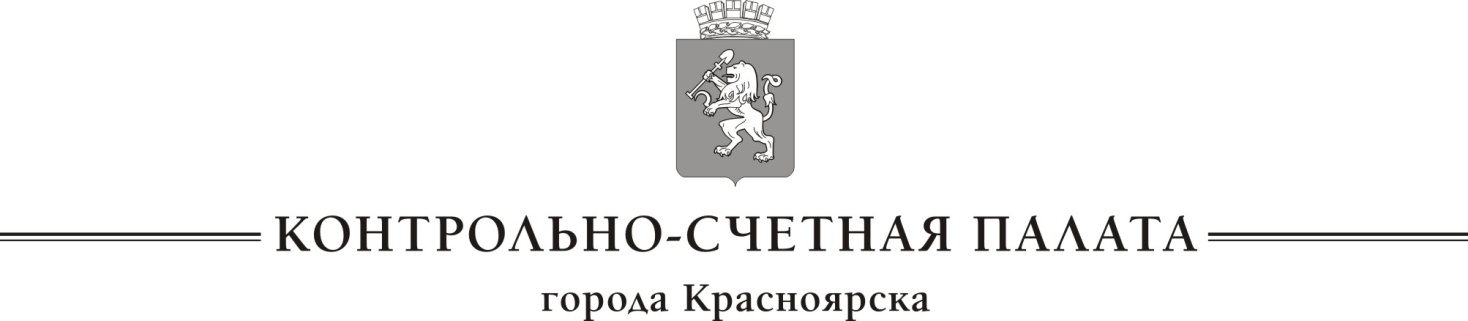 ОТЧЕТо деятельности Контрольно-счетной палаты города Красноярска за 2012 годг. Красноярск2013 годСОДЕРЖАНИЕВВЕДЕНИЕ	31. ОБЩИЕ ПОКАЗАТЕЛИ ДЕЯТЕЛЬНОСТИ КОНТРОЛЬНО-СЧЕТНОЙ ПАЛАТЫ В 2012 ГОДУ	42. КОНТРОЛЬ ЗА УСТРАНЕНИЕМ НЕДОСТАТКОВ И НАРУШЕНИЙ, ВЫЯВЛЕННЫХ В 2012 ГОДУ	103. УЧАСТИЕ В МЕРОПРИЯТИЯХ, НАПРАВЛЕННЫХ НА ПРОТИВОДЕЙСТВИЕ КОРРУПЦИИ	144. ВЫВОДЫ И ПРЕДЛОЖЕНИЯ	145. ЗАДАЧИ КОНТРОЛЬНО-СЧЕТНОЙ ПАЛАТЫ НА 2013 ГОД	17ПРИЛОЖЕНИЯ	20Приложение 1. Предварительный контроль за формированием бюджета города	21Приложение 2. Результаты внешней проверки отчета об исполнении бюджета города за 2011 год	24Приложение 3. Результаты контроля за использованием городской собственности, использованием средств резервного фонда	28Приложение 4. Результаты контроля за расходованием средств бюджета города в области социальной сферы и общегосударственных вопросов	44Приложение 5. Результаты контроля за расходованием средств бюджета города на жилищно-коммунальное хозяйство, градостроительство, транспорт и в сфере гражданской обороны и устранения последствий чрезвычайных ситуаций	50ВВЕДЕНИЕОтчет о деятельности Контрольно-счетной палаты города Красноярска (далее - Контрольно-счетная палата, Палата) за 2012 год подготовлен в соответствии с Федеральным законом от 07.02.2011 № 6-ФЗ «Об общих принципах организации и деятельности контрольно-счетных органов субъектов Российской Федерации и муниципальных образований» (далее - Федеральный закон «Об общих принципах организации и деятельности контрольно-счетных органов субъектов Российской Федерации и муниципальных образований»), Положением о Контрольно-счетной палате города Красноярска, утвержденным решением Красноярского городского Совета от 31.05.2005 № 6-108 (далее - Положение о Контрольно-счетной палате) и содержит информацию о деятельности Контрольно-счетной палаты, результаты проведенных экспертно-аналитических и контрольных мероприятий, вытекающие из них выводы, рекомендации и предложения.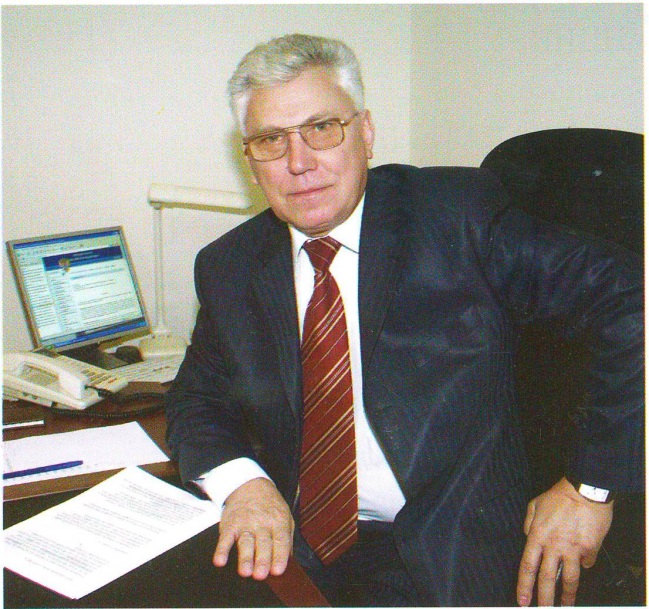 Основные задачи Контрольно-счетной палаты в отчетном периоде заключались в определении эффективности использования средств бюджета города и муниципальной собственности, в контроле за исполнением бюджета, а также за соблюдением установленного порядка подготовки и рассмотрения проекта бюджета, отчета об его исполнении.Деятельность Палаты направлена на профилактику нарушений в финансовой и имущественной сферах. Палатой систематически анализируются выявленные в ходе контрольной и экспертно-аналитической деятельности недостатки и нарушения, допускаемые в процессе формирования доходов и расходования средств бюджета города, управления и распоряжения собственностью города, определяются и исследуются их причины и последствия.Деятельность Палаты осуществляется на основе принципов законности, объективности, эффективности, независимости и гласности. Одной из форм реализации принципа гласности является отчет о деятельности Контрольно-счетной палаты, представляемый в соответствии с Федеральным законом «Об общих принципах организации и деятельности контрольно-счетных органов субъектов Российской Федерации и муниципальных образований» и Положением о Контрольно-счетной палате в Красноярский городской Совет депутатов (далее - городской Совет), а также размещаемый после его рассмотрения городским Советом на Web-сайте Палаты и публикуемый в средствах массовой информации.1. ОБЩИЕ ПОКАЗАТЕЛИ ДЕЯТЕЛЬНОСТИ КОНТРОЛЬНО-СЧЕТНОЙ ПАЛАТЫ В 2012 ГОДУПлан работы Контрольно-счетной палаты на 2012 год сформирован и утвержден коллегией Палаты исходя из необходимости реализации закрепленных за ней задач, с учетом предложений Главы города Красноярска (далее - Глава города), городского Совета.На основании плана работы Контрольно-счетной палатой в 2012 году проведено 85 контрольных и экспертно-аналитических мероприятий:1) подготовлено 22 заключения на проекты решений городского Совета, в том числе заключение на проект бюджета города на 2013 год и плановый период 2014-2015 годов (приложение 1);2) проведена внешняя проверка отчета об исполнении бюджета города за 2011 год, в ходе которой подготовлено 40 заключений по результатам проверки отчетности главных администраторов бюджетных средств и заключение по результатам внешней проверки отчета об исполнении бюджета города (приложение 2);3) подготовлено и размещено на Web-сайте Палаты заключение по результатам мониторинга исполнения бюджета города и социально-экономической ситуации в городе Красноярске за первое полугодие 2012 года. Мониторинг направлен на повышение оперативности и актуальности контроля исполнения бюджета, в рамках чего осуществлялся анализ показателей исполнения бюджета, изменения объемов муниципального долга, реализации городских целевых программ, результатов размещения городского заказа, показателей, характеризующих социально-экономическую ситуацию в городе;4) по запросу Главного следственного управления Следственного комитета Российской Федерации по Красноярскому краю проведен анализ соблюдения требований бюджетного законодательства при внесении в бюджет города Красноярска на 2010 год корректировки о выделении денежных средств для приобретения на территории Советского или Центрального районов г. Красноярска нежилого здания, пригодного для размещения детского сада;5) проведено 20 контрольных мероприятий, из них:- одно - совместно с прокуратурой города Красноярска;- два - совместно со Счетной палатой Красноярского края.В отчетном периоде проведены проверки использования средств бюджета на общую сумму 13 395 млн. рублей, в том числе:- по расходам 8 770 млн. рублей;- по доходам 4 625 млн. рублей.Объем средств бюджета города, использованных с нарушениями и выявленных Палатой в отчетном периоде, составляет 460,21 млн. рублей, в том числе: нецелевое использование средств - 1,78 млн. рублей, неэффективное использование средств - 0,03 млн. рублей, прочие нарушения - 458,40 млн. рублей.Нарушения порядка использования муниципального имущества составили 346,94 млн. рублей, в том числе: недостачи и неотражение в учете - 21,89 млн. рублей, неэффективное использование имущества - 1,88 млн. рублей, иные нарушения - 323,17 млн. рублей.Результаты контрольных мероприятий, внешней проверки и заключения на проект бюджета, а также иные вопросы деятельности рассмотрены на заседаниях коллегии Палаты. Было проведено 19 заседаний коллегии.1) Основные показатели, характеризующие деятельность Контрольно-счетной палаты, приведены в таблицах 1 и 2 и на диаграммах 1-3.Показатели деятельности Контрольно-счетной палаты за 2012 годТаблица 1Таблица 2Показатели деятельности Контрольно-счетной палаты за 2008-2012 годы* с учетом внешней проверки отчета об исполнении бюджетаДиаграмма 1. Сумма выявленных нарушений к объему проверенных средств за 2008-2012 годы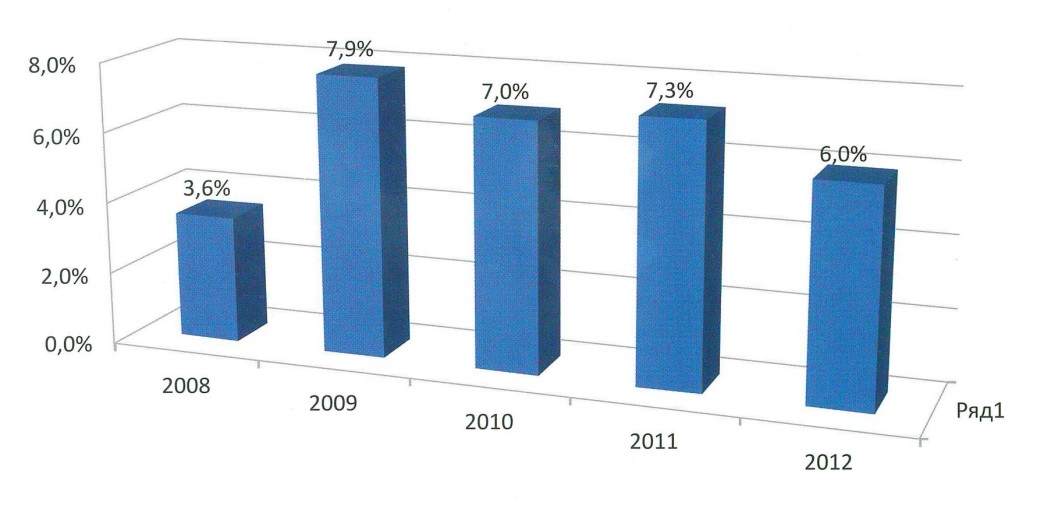 Диаграмма 2. Динамика финансовых нарушений,выявленных в 2008-2012 годах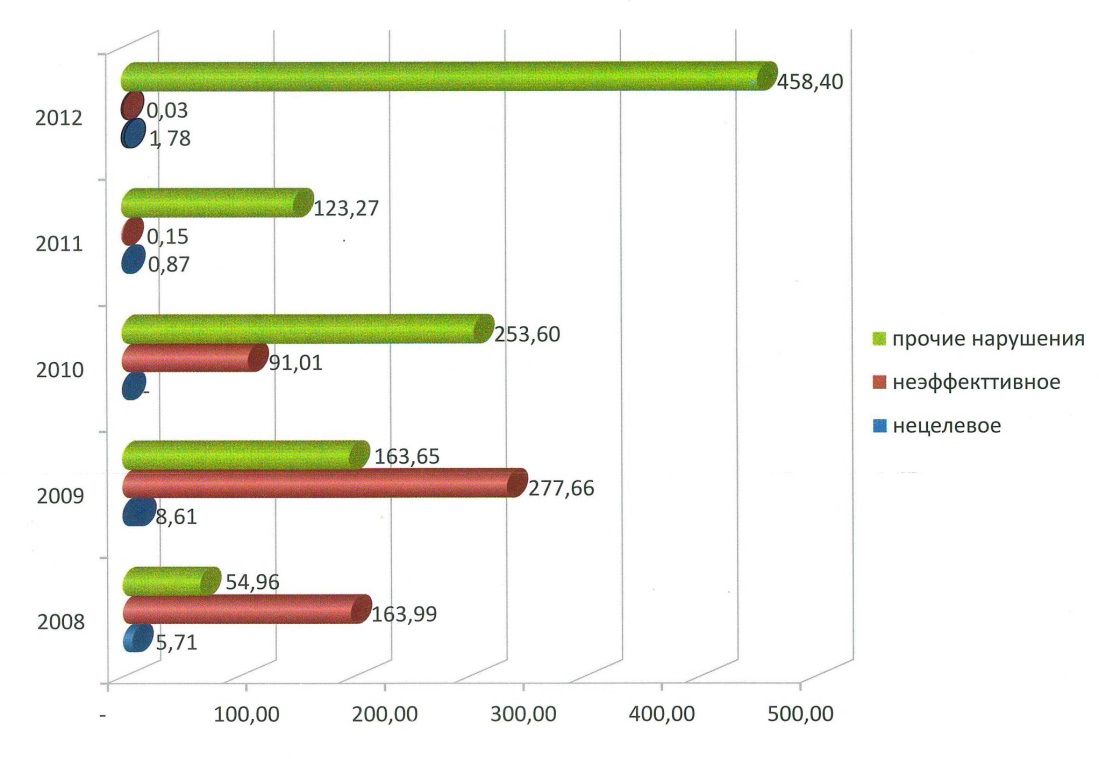 Диаграмма 3. Динамика имущественных нарушений,выявленных в 2008-2012 годах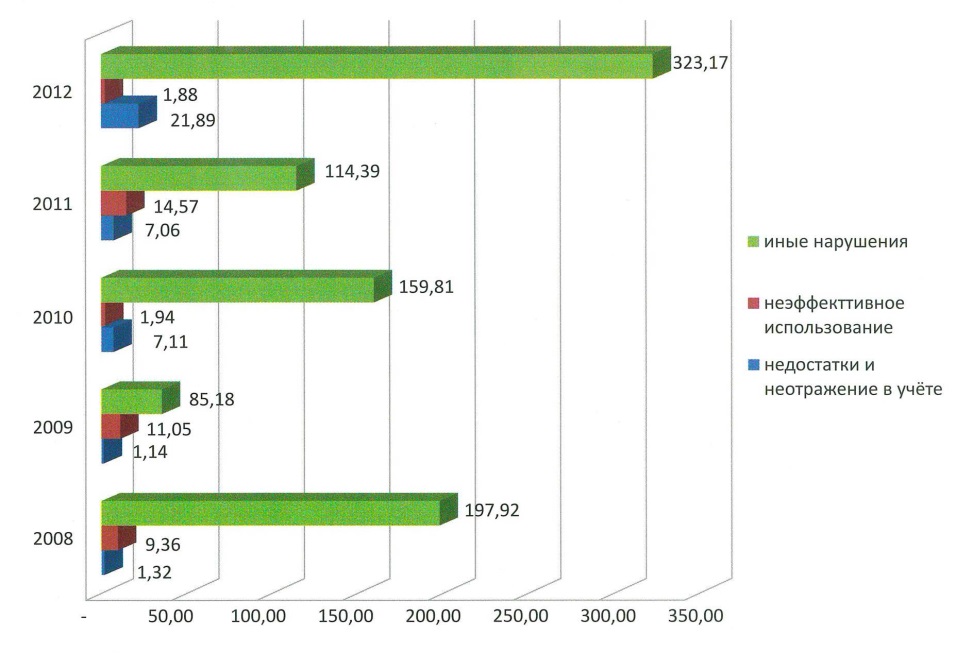 В соответствии со ст. 23 Положения о Контрольно-счетной палате проведен анализ итогов контрольных мероприятий за 2012 год, обобщены и систематизированы нарушения и недостатки, допускавшиеся при расходовании средств бюджета и распоряжении муниципальным имуществом. Результаты проведенного анализа приведены в приложениях 3-5.Заключения и отчеты по результатам контрольных мероприятий направлены в городской Совет, Главе города, в органы администрации города, муниципальным предприятиям и учреждениям, организациям, в которых были осуществлены проверки.Материалы проверок рассмотрены на заседаниях комиссий городского Совета, органами администрации города и организациями. Органами администрации города и организациями разработаны мероприятия по выполнению предложений и представлений Контрольно-счетной палаты.Палатой ведется постоянный мониторинг выполнения этих мероприятий.С целью обеспечения информационной открытости для городского сообщества пресс-релизы о проводимых контрольных мероприятиях и о результатах завершенных проверок, утвержденных коллегией Контрольно-счетной палаты, иная информация о текущей деятельности размещались на Web-сайте Палаты (www.krasksp.ru).Деятельность Палаты также освещалась в средствах массовой информации. Газетой «Городские новости» опубликованы статьи и материалы, освещающие различные аспекты деятельности Контрольно-счетной палаты.Для организации обратной связи с жителями города Красноярска, в соответствии с Федеральным законом от 02.05.2006 № 59-ФЗ «О порядке рассмотрения обращений граждан Российской Федерации» сотрудниками Контрольно-счетной палаты по установленному графику велись приемы граждан. Всего за 2012 год проведено три приема граждан и даны ответы на пять письменных обращений.В отчетном периоде Палата продолжила реализацию различных форм прямого взаимодействия с контрольно-счетными органами других муниципальных образований и субъектов Российской Федерации. В процессе взаимодействия осуществляется обмен практическим опытом по вопросам организации работы палат, применения действующего законодательства в рамках контрольных мероприятий и в ходе экспертно-аналитической деятельности, формирования судебной практики по делам об обжаловании актов контрольно-счетных органов.Продолжена начатая в 2011 году работа по развитию и совершенствованию методической базы, регламентирующей проведение Палатой мероприятий: в отчетном году Палатой разработана и утверждена Инструкция по организации и проведению контрольных мероприятий Контрольно-счетной палатой города Красноярска.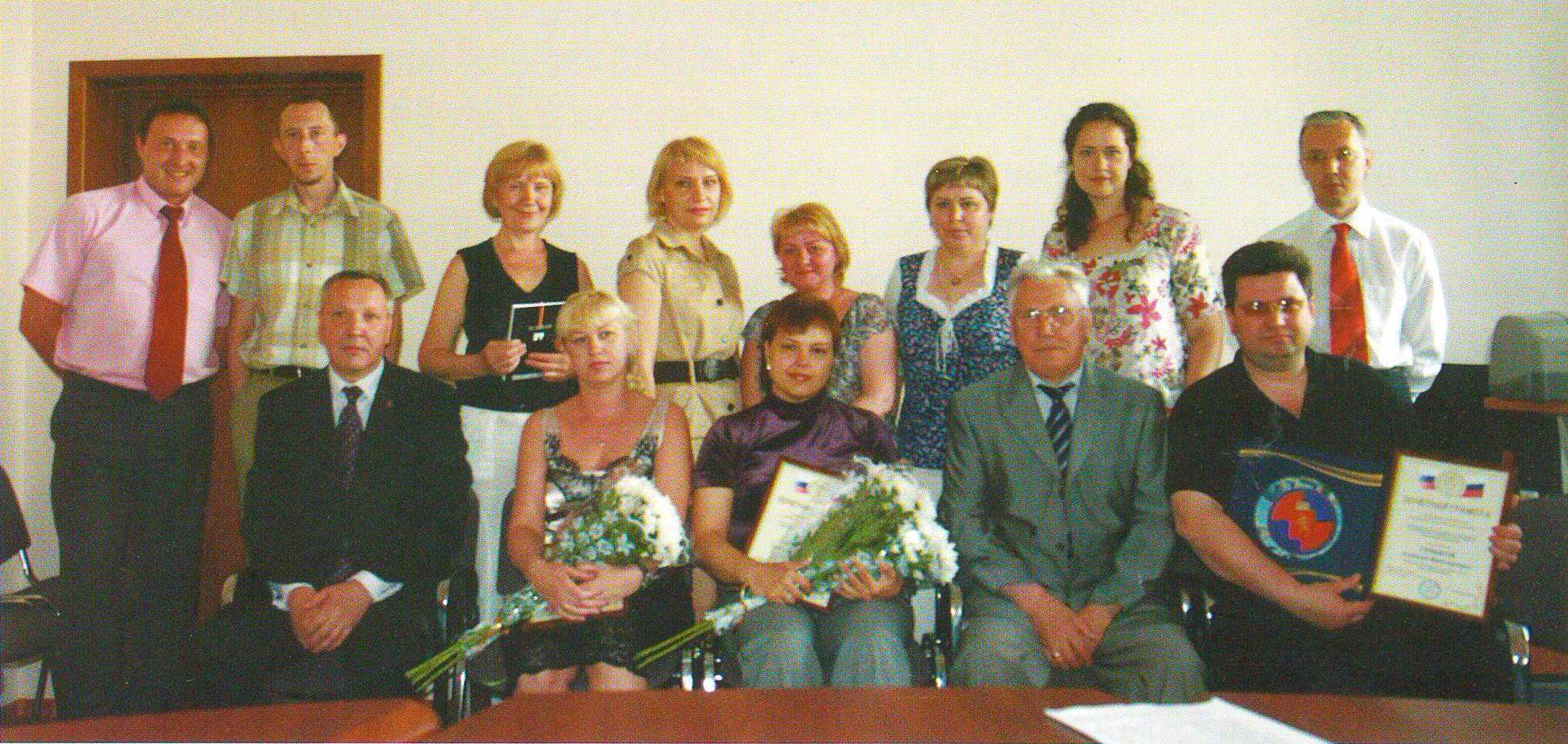 Результаты работы коллектива Палаты получили высокую оценку объединений органов внешнего финансового контроля России. В 2012 году два сотрудника Контрольно-счетной палаты были награждены Почетными грамотами Ассоциации контрольно-счетных органов России и три сотрудника - Почетными грамотами Союза муниципальных контрольно-счетных органов России.2. КОНТРОЛЬ ЗА УСТРАНЕНИЕМ НЕДОСТАТКОВ И НАРУШЕНИЙ, ВЫЯВЛЕННЫХ В 2012 ГОДУКонтрольно-счетная палата систематически анализирует итоги проводимых контрольных и аналитических мероприятий, контролирует выполнение предложений и представлений, направленных по результатам проверок. Контроль осуществляется в следующих формах:- часть нарушений устраняется организациями в ходе проводимых контрольных мероприятий. В этом случае контроль производится непосредственно в ходе мероприятия на объекте путем проверки подтверждающих первичных документов. Результаты такого контроля отражаются в акте, составляемом по итогам контрольного мероприятия;- представители организаций, в которых была осуществлена проверка, докладывают о принятых и принимаемых мерах в ходе рассмотрения заключений Палаты по результатам проведенных контрольных мероприятий на заседаниях комиссий городского Совета;- представители организаций, в которых была осуществлена проверка, представляют информацию об устранении выявленных нарушений и недостатков в Контрольно-счетную палату;- Контрольно-счетной палатой отслеживаются изменения, вносимые в правовые акты города.В 2012 году по итогам контрольных мероприятий, внешней проверки отчета об исполнении бюджета города за 2011 год и заключения на проект бюджета города на 2013 год и плановый период 2014-2015 годов получены следующие результаты (приложения 1, 3-5):1. В ходе контрольных мероприятий были учтены замечания Контрольно-счетной палаты:- поставлены на учет излишки муниципального имущества;- расторгнуты договоры аренды муниципального имущества, по которым арендаторы допускали просрочку платежей;- приведены в соответствие с действующим законодательством локальные акты муниципальных учреждений и предприятий;- устранялись нарушения и недостатки бухгалтерского и бюджетного учета, правил составления бухгалтерской и бюджетной отчетности;- подрядчиками произведены работы, ранее выполненные не в полном объеме или выполненные ненадлежащим образом, но принятые и оплаченные муниципальным заказчиком;- в бюджет города возвращены суммы по завышенным объемам работ, уплачена своевременно невзысканная неустойка.2. Учтены замечания Контрольно-счетной палаты в отношении проекта решения городского Совета «О бюджете города на 2013 год и плановый период 2014-2015 годов».3. Администрацией города приняты правовые акты, учитывающие и устраняющие замечания Палаты по результатам контрольных мероприятий:- распоряжением администрации города Красноярска от 23.04.2012 № 776-ж внесены изменения в распоряжение администрации города Красноярска от 19.11.2010 № 1339-ж «Об утверждении регламента взаимодействия по вопросам реализации инвестиционных проектов» в части сроков предоставления и согласования проектов и отчетов инвестиционных проектов ООО «КрасКом»;- распоряжением администрации города Красноярска от 09.10.2012 № 183 создана комиссия по формированию перечня многоквартирных жилых домов, признанных аварийными и подлежащими сносу, для включения в адресные программы по переселению граждан из аварийного жилищного фонда в городе Красноярске;- распоряжением администрации города Красноярска от 01.11.2012 №219-р внесены изменения в ведомственный перечень муниципальных услуг, утвержденный распоряжением администрации города Красноярска от 31.05.2011 № 543-ж.4. Важным фактором, влияющим на положительную динамику принятия предложений Контрольно-счетной палаты, является взаимодействие Палаты с правоохранительными органами:4.1. За отчетный период в адрес Контрольно-счетной палаты направлено 18 запросов правоохранительных органов. По данным запросам Палатой было направлено 18 материалов, в том числе:- прокуратуре города Красноярска - 8 материалов;- прокуратурам Железнодорожного, Кировского и Советского районов - четыре материала;- Межмуниципальному управлению МВД России «Красноярское» - три материала;- Главному следственному управлению Следственного комитета Российской Федерации по Красноярскому краю - один материал.4.2. По результатам рассмотрения правоохранительными органами направленных Палатой материалов:- прокуратурой города в адрес муниципального предприятия города Красноярска «Красноярское пассажирское автотранспортное предприятие № 7» (далее - МП «КПАТП №7») вынесены представления об устранении нарушений законодательства о собственности и бюджетного законодательства;- прокуратурой города в адрес Главы города Красноярска направлено информационное письмо об установленных фактах неэффективного использования ООО «КрасКом» арендованного муниципального имущества и расходования средств, полученных в процессе его эксплуатации, а также об отсутствии надлежащего контроля со стороны органов местного самоуправления города за реализацией обществом договора аренды;- прокуратурами Свердловского и Ленинского районов в адрес администраций соответствующих районов в городе Красноярске вынесены представления об устранении нарушений законодательства о размещении муниципального заказа.5. В связи с выявлением Палатой нарушений к сотрудникам администрации города, руководителям и работникам муниципальных учреждений и предприятий принимались меры дисциплинарного характера.6. В текущем году были проведены мероприятия по контролю устранения нарушений и недостатков, выявленных Палатой в предыдущие отчетные периоды:В соответствии с рекомендациями Контрольно-счетной палаты из отчетов ООО «КрасКом» о реализации инвестиционных проектов за 2009 год и 2010 год исключены мероприятия на общую сумму 11 574,50 тыс. руб. (расходы по текущему ремонту оборудования, повторно учтенные расходы и т.д.).Департаментом муниципального имущества и земельных отношений администрации города и ООО «КрасКом» исполняются рекомендации Контрольно-счетной палаты по обеспечению учета и сохранности имущества, созданного или приобретенного при исполнении ООО «КрасКом» инвестиционных обязательств, и подлежащего безвозмездной передаче в муниципальную собственность по окончании действия договора. В рамках исполнения инвестиционных обязательств за 2010 год и 2011 год стоимость указанного имущества составила 33 785,14 тыс. руб.6. Органами администрации города, муниципальными учреждениями и предприятиями принимаются меры к устранению недостатков и нарушений, выявленных Контрольно-счетной палатой в отчетном году:7.1. Главным управлением здравоохранения администрации города ведется работа по взысканию неустойки в сумме 1 803,06 тыс. рублей по неисполненным или исполненным ненадлежащим образом договорам и муниципальным контрактам.7.2.  ООО «УК-Комфортбытсервис» в срок до 01.10.2013 обязалось выполнить ранее не выполненные, но оплаченные работы на трех дворовых территориях на сумму 33,80 тыс. рублей.7.3. На 2012-2013 годы запланировано проведение мероприятий по подготовке документов, необходимых для учета объектов капитального строительства, переданных во временное владение и пользование ООО «КрасКом» по договору аренды имущества казны, и регистрации права муниципальной собственности на указанные объекты.7.4. В ходе контрольного мероприятия Палатой выявлено 1 085 объектов (42 здания, сети и оборудование), не учтенных в заключенных с ООО «КрасКом» договорах аренды. В настоящее время администрацией города ведется работа по признанию права муниципальной собственности на указанные объекты и включению их в договоры аренды.7.5. Департаментом муниципального имущества и земельных отношений администрации города подготовлены проекты дополнительных соглашений к договорам аренды имущества казны города Красноярска, заключенным с ООО «КрасКом»:- включающие расчет арендной платы за земельные участки под переданными в аренду зданиями (строениями), сооружениями;- содержащие расчет арендных платежей за используемые земельные участки с учетом всех вступивших в силу изменений правовых актов и результатов государственной кадастровой оценки земель.7.6. Земельный участок площадью 3 895,27 кв. м, используемый муниципальным предприятием города Красноярска «ДРСП Советского района» (далее - МП г. Красноярска «ДРСП Советского района») под размещение автостоянки без заключения договора аренды, внесен в схему размещения временных сооружений на территории города Красноярска. Договор аренды на земельный участок будет оформлен после заключения договора на размещение временного сооружения с департаментом градостроительства администрации города.7.7. Проходит государственную регистрацию договор аренды земельного участка площадью 20 553,1 кв. м, использовавшийся ранее МП г. Красноярска «ДРСП Советского района» без заключения договора.7.8. 01.03.2013 должны быть проведены работы, ранее оплаченные муниципальным казенным учреждением «Центр обеспечения мероприятий гражданской обороны, чрезвычайных ситуаций и пожарной безопасности города Красноярска» в сумме 91,34 тыс. рублей по установке на территории ООО «МК «Милко» системы мониторинга потенциально опасного объекта.7.7. Ведется работа по регистрации права хозяйственного ведения МП «КПАТП № 7» на используемый земельный участок.7.8. Ведется работа по регистрации права муниципальной собственности и права хозяйственного ведения МП «КПАТП № 7» на нежилое отдельно стоящее одноэтажное кирпичное здание гаража общей площадью 156,6 кв. м, отсутствующее в реестре муниципальной собственности.8. В результате устранения органами администрации города недостатков и нарушений, выявленных Палатой в 2012 году, осуществлено следующее:8.1. Дополнительно поступило в бюджет города, а также возвращено средств, использованных с нарушением законодательства, на общую сумму 574,92 тыс. рублей.8.2. Поступило муниципальному предприятию ранее не взысканных средств на сумму 51,00 тыс. рублей.8.3. Выполнено принятых и оплаченных, но на момент проведения контрольного мероприятия - не выполненных или выполненных ненадлежащим образом работ на сумму 2 168,97 тыс. рублей.8.4. Поступило имущество, ранее отсутствовавшее на реестровом, бухгалтерском учете, право муниципальной собственности (оперативного управления, хозяйственного ведения) на которое оформлено не было, на общую сумму 21 886,25 тыс. рублей.8.5. Введено в эксплуатацию ранее не использовавшееся имущество на сумму 1 840,95 тыс. рублей.8.6. В реестр муниципальной собственности включено и поставлено на забалансовый учет 194 объекта муниципальной собственности, использовавшихся МП «КПАТП № 7», но своевременно не отраженных в реестровом и бухгалтерском учете.8.7. Восстановлены граница земельного участка и в пользование муниципального учреждения дошкольного образования возвращено 145,24 кв. м территории.3. УЧАСТИЕ В МЕРОПРИЯТИЯХ, НАПРАВЛЕННЫХ НА ПРОТИВОДЕЙСТВИЕ КОРРУПЦИИФедеральным законом «Об общих принципах организации и деятельности контрольно-счетных органов субъектов Российской Федерации и муниципальных образований» к полномочиям контрольно-счетных органов отнесено участие в мероприятиях, направленных на противодействие коррупции.В рамках реализации Национального плана противодействия коррупции и в целях противодействия коррупции Палатой выполняется комплекс мероприятий, направленных на ее выявление, предупреждение и пресечение.Палатой утвержден план мероприятий по противодействию коррупции, включающий:- нормативное обеспечение противодействию коррупции;- противодействие коррупции в ходе контрольной деятельности;- совершенствование порядка прохождения муниципальной службы;- повышение профессионального уровня сотрудников Палаты;- совершенствование управленческого процесса в Контрольно-счетной палате;- совершенствование взаимодействия Палаты с органами государственной власти, иными органами и организациями в области борьбы с коррупцией.В отчетном периоде Палатой уделялось внимание соблюдению муниципальными служащими ограничений и запретов, связанных с замещением должностей, а также пресечению фактов возможного конфликта интересов при выполнении должностных обязанностей.Реализуя решение Красноярского городского Совета депутатов от 22.12.2009 № 8-144 «О мерах по противодействию коррупции в городе Красноярске», представители Контрольно-счетной палаты в течение отчетного года на постоянной основе принимали участие в межведомственной комиссии по противодействию коррупции.4. ВЫВОДЫ И ПРЕДЛОЖЕНИЯ1. Развитие бюджетного законодательства и законодательства, регулирующего деятельность органов внешнего финансового контроля, требует дальнейшего совершенствования правового регулирования деятельности Палаты, а от самой Контрольно-счетной палаты - использования форм и методов контроля на основании опыта, накопленного за прошедшие годы, поиска и применения всех имеющихся резервов повышения качества контрольной и экспертно аналитической работы.Необходимо развивать и совершенствовать методическую базу, регламентирующую проведение контрольных и экспертно-аналитических мероприятий в соответствии с общими требованиями, утверждаемыми Счетной палатой Российской Федерации и Счетной палатой Красноярского края, а также с общими требованиями, установленными федеральным законодательством.2. Результаты контрольных мероприятий, осуществленных Палатой в 2012 году, позволяют сделать следующие выводы об основных проблемах исполнения бюджета города Красноярска, управления и распоряжения городской собственностью:2.1. В целом исполнение бюджета города по доходам, распределение средств бюджета происходило в соответствии с решениями городского Совета, постановлениями Главы города, постановлениями и распоряжениями администрации города Красноярска.Наряду с этим в организации бюджетного процесса города имеются недостатки в обеспечении результативности бюджетных расходов. Допускалось нецелевое и неэффективное использование бюджетных средств, избыточные расходы, расходы без достижения результата.2.2. Контрольно-счетной палатой продолжают выявляться факты принятия и оплаты фактически не выполненных объемов работ или работ, выполненных ненадлежащим образом, а также факты неприменения предусмотренных договорами и муниципальными контрактами санкций и представленного по условиям договоров и муниципальных контрактов обеспечения исполнения обязательств.Палатой также отмечаются факты завышения сметной стоимости работ.2.3. Нередко указанные выше нарушения связаны с отсутствием лиц, обладающих специальными знаниями и осуществляющих оценку достоверности проектно-сметной документации и технический надзор за выполняемыми работами. Выборочные проверки ремонтных работ в муниципальных учреждениях культуры и учреждениях дошкольного образования выявили необходимость разработки и реализации мероприятий, позволяющих производить профессиональную оценку документации, а также технический контроль работ по ремонту учреждений социальной сферы города.2.4. Контрольными мероприятиями по-прежнему выявляются следующие нарушения и недостатки в сфере использования и управления муниципальной собственностью:- неэффективное использование муниципального имущества;- нарушение реестрового, бюджетного и бухгалтерского учета материальных активов, приводящее к неполному учету муниципального имущества;- отсутствие регистрации прав на объекты недвижимости.2.5. Указанные выше нарушения использования и управления муниципальной собственностью могут нанести ущерб интересам города. К примеру:- выявлен факт неправомерного изъятия у муниципального дошкольного образовательного учреждения части территории путем переноса ограждения границы земельного участка. Нарушение устранено после завершения контрольного мероприятия;- при расчете арендной платы ООО «КрасКом» за землю не был учтен 101 земельный участок под переданными в аренду зданиями (строениями). Кроме того, по договорам с ООО «КрасКом» не вносились изменения в расчет арендной платы за землю в связи с принятием новых нормативных актов. После завершения контрольного мероприятия департаментом муниципального имущества и земельных отношений администрации города подготовлены проекты дополнительных соглашений к договорам аренды с ООО «КрасКом», устраняющие выявленные нарушения;- «КПАТП № 7» допускалось использование недвижимого имущества для осуществления розничной торговли продовольственными товарами и табачными изделиями без оформления договора аренды, а также фактическое безвозмездное использование арендатором помещения площадью, превышающей площадь, установленную договором аренды нежилого помещения. Нарушения устранены после завершения контрольного мероприятия.2.6. Контрольные мероприятия свидетельствуют о недостаточной работе заказчиков (органов администрации города и муниципальных учреждений) по предъявлению и взысканию штрафов и пени за неисполнение или ненадлежащее исполнение обязательств подрядчиками и поставщиками по муниципальным контрактам и договорам.2.7. Главными распорядителями бюджетных средств допускаются задержки перечисления средств получателям субсидий. В 2011-2012 годах департаментом городского хозяйства администрации города на банковские счета управляющих организаций перечислено с задержкой от 5 до 30 дней 78% субсидии на капитальный ремонт многоквартирных домов:- в 2011 году - 148,81 млн. рублей, или 69% субсидии;- в 2012 году - 147,97 млн. рублей, или 89% субсидии.2.8. В ходе проведения проверок в жилищно-коммунальной сфере установлено, что предоставление управляющим компаниям субсидий не исключило таких проблем, как неплатежи населения, недостатки качества предоставления коммунальных услуг, несоблюдение требований законодательства в жилищной сфере и сфере энергосбережения.Не подтвердилась заинтересованность управляющих компаний города Красноярска в установке общедомовых приборов учета: на начало 2012 года ими оснастили только 14% многоквартирных домов города.2.9. На прошедшем 04.02.2013 в городе Сочи совещании «О мерах по улучшению качества жилищно-коммунальных услуг» Президентом Российской Федерации было указано на то, что на фоне роста тарифов на жилищно- коммунальные услуги не обеспечивается качество предоставляемых услуг и прозрачность механизма формирования тарифов.Это же отмечалось Контрольно-счетной палатой в заключении на проект решения городского Совета «О внесении изменений в решение Красноярского городского Совета от 28.12.2005 № В-160 «Об утверждении размера платы за жилое помещение для нанимателей жилых помещений по договорам социального найма и договорам найма жилых помещений государственного или муниципального жилищного фонда и о нормативах потребления коммунальных услуг в городе Красноярске». Палатой указано на отсутствие экономического обоснования размера платы за жилое помещение и необходимого перечня работ и услуг по содержанию и ремонту общего имущества в многоквартирных домах.3. Своевременность и полнота устранения выявляемых Контрольносчетной палатой нарушений и недостатков позволяет не допускать нанесения ущерба городу Красноярску, исключать избыточное расходование средств или расходование средств без достижения результата, получать дополнительные доходы в бюджет города, возмещать использованные с нарушением бюджетные средства, сохранить муниципальное имущество.4. На основании вышеизложенного Палата рекомендует органам и территориальным подразделениям администрации города, муниципальным учреждениям и предприятиям обратить внимание на:4.1. Повышение качества деятельности в области:- бюджетного планирования;- целевого и эффективного использования бюджетных средств;- управления и распоряжения городской собственностью с целью обеспечения своевременного и полного поступления доходов в бюджет города;- организации внутреннего финансового контроля.4.2. Необходимость своевременного устранения всех выявленных Контрольно-счетной палатой города недостатков и нарушений.5. ЗАДАЧИ КОНТРОЛЬНО-СЧЕТНОЙ ПАЛАТЫ НА 2013 ГОДКак и в отчетном периоде, в 2013 году деятельность Контрольно-счетной палаты будет направлена на повышение эффективности контроля работы органов местного самоуправления и организаций города.С учетом результатов деятельности и итогов контрольных мероприятий Палаты в 2012 году коллегией 30.11.2012 утвержден План работы Контрольно-счетной палаты на 2013 год, в котором определены следующие приоритетные направления контрольной деятельности в сфере бюджетных отношений, а также в сфере управления и распоряжения городской собственностью:1. Проверки целевого и эффективного использования средств бюджета города, направленных на капитальный ремонт и ремонт автомобильных дорог общего пользования, а также предусмотренных на финансирование расходов бюджета города в рамках адресной инвестиционной программы города Красноярска, в части средств, направленных на строительство и реконструкцию дорог города в 2012 году.Будут проверены использование средств субсидий, предоставленных в 2011-2012 годах в целях возмещения затрат в связи с обеспечением мероприятий по сейсмоусилению жилых домов микрорайона Верхние Черемушки города Красноярска, а также финансирование расходов бюджета города в рамках адресной инвестиционной программы города Красноярска по объекту «Крытый каток с искусственным льдом в Октябрьском районе города Красноярска».2. Проверка городских целевых программ «Молодой красноярской семье - доступное жилье» на 2012-2015 годы», «Физическая культура, спорт и туризм в городе Красноярске» на 2012-2014 годы», «Дети Красноярска» на 2011-2014 годы».Последняя целевая программа будет оцениваться с точки зрения реализации приоритетов бюджетной политики в сфере дошкольного образования, закрепленных Указом Президента Российской Федерации «О мерах по реализации государственной политики в области образования и науки» и Национальной стратегией действий в интересах детей на 2012-2017 годы - обеспечение всеобщей доступности дошкольного образования для всех категорий детей.2. Проверки муниципальных учреждений молодежной политики, муниципального автономного учреждения «Красноярский парк флоры и фауны «Роев ручей», муниципального казенного учреждения города Красноярска «Красноярскгортранс».3. Проверки выполнения полномочий главных администраторов бюджетных средств органами администрации города на примере администрации Советского района в городе Красноярске и департамента муниципального имущества и земельных отношений администрации города.4. В связи с необходимостью более детального и глубокого изучения вопросов сохранности и использования имущества при ликвидации муниципальных предприятий города Красноярска (в период с 2007 года по 2012 год), а также соблюдения установленного порядка их ликвидации, продолжиться проверка муниципальных предприятий «Производственный жилищный ремонтно-эксплуатационный трест № 2», «Производственный жилищный ремонтно-эксплуатационный трест № 8», «Производственный жилищный ремонтно-эксплуатационный трест № 11».5. Проверки эффективности расходования средств бюджета города и использования муниципального имущества муниципальными предприятиями города Красноярска «Красноярское пассажирское автотранспортное предприятие № 2» и «Специализированное автотранспортное предприятие».6. В рамках контроля сохранности и использования по назначению муниципального имущества, переданного хозяйственным обществам, запланирована проверка исполнения обществом с ограниченной ответственностью «Красноярская Теплоэнергетическая Компания» инвестиционных обязательств по заключенному с ним договору аренды на совокупность имущества казны города Красноярска.В соответствии с действующим бюджетным законодательством Контрольно-счетной палатой будет проведена внешняя проверка отчета об исполнении бюджета города за 2012 год и подготовлено заключение на проект решения городского Совета о бюджете города на 2014 год и плановый период 2015-2016 годов.Контрольно-счетная палата будет уделять внимание выявлению коррупциогенных факторов и рисков в деятельности органов местного самоуправления и организаций, препятствующих решению вопросов местного значения и выполнению отдельных государственных полномочий, переданных органам местного самоуправления города Красноярска.В 2013 году Контрольно-счетная палата продолжит реализацию заложенных в правовых актах мероприятий обеспечения эффективности деятельности, а именно:1) Совершенствование правовых актов, регулирующих деятельность Палаты, с учетом норм Федерального закона «Об общих принципах организации и деятельности контрольно-счетных органов субъектов Российской Федерации и муниципальных образований» и развивающих его положения норм краевого законодательства.2) Развитие и совершенствование методической базы, регламентирующей проведение контрольных и экспертно-аналитических мероприятий. Стандарты внешнего муниципального финансового контроля будут разрабатываться по мере развития общей методологической базы контрольно-счетных органов России в соответствии с требованиями, утверждаемыми Счетной палатой Российской Федерации и Счетной палатой Красноярского края, а также установленными федеральным законодательством.3) Реализация принципа гласности. С целью обеспечения своей информационной открытости для городского сообщества на Web-сайте и в средствах массовой информации продолжат публиковаться материалы о деятельности Палаты.4) С целью организации обратной связи с жителями города и в соответствии с Федеральным законом от 02.05.2006 № 59-ФЗ «О порядке рассмотрения обращений граждан Российской Федерации» должностными лицами Палаты в 2013 году продолжится прием граждан по утвержденному графику.ПредседательКонтрольно-счетной палатыгорода Красноярска							Ю.И. ЛопатинПРИЛОЖЕНИЯК ОТЧЕТУ О ДЕЯТЕЛЬНОСТИ КОНТРОЛЬНО-СЧЕТНОЙ ПАЛАТЫГОРОДА КРАСНОЯРСКА В 2012 ГОДУПриложение 1Предварительный контроль за формированием бюджета городаОсновой для подготовки заключения являлось Бюджетное послание на 2013 год и плановый период 2014-2015 годов (далее - Бюджетное послание), внесенное в городской Совет и Контрольно-счетную палату в сроки, установленные п. 1 ст. 27 Положения о бюджетном процессе. Состав Бюджетного послания соответствовал Бюджетному кодексу Российской Федерации (далее - Бюджетный кодекс РФ) и Положению о бюджетном процессе.В ходе анализа представленного в составе Бюджетного послания проекта решения городского Совета «О бюджете города на 2013 год и плановый период 2014-2015 годов» (далее - Проект бюджета города) Контрольно-счетная палата отметила следующее.1. Доходная часть Проекта бюджета города сформирована в соответствии со ст. 174.1 Бюджетного кодекса РФ на основе Бюджетного послания Президента Российской Федерации Федеральному Собранию Российской Федерации «О бюджетной политике в 2013-2015 годах», Основных направлений бюджетной и налоговой политики города Красноярска на 2013-2015 годы, федерального и краевого бюджетного и налогового законодательства, а также правовых актов города.2. Формирование доходной части бюджета города осуществляется исходя из основных показателей прогноза социально-экономического развития города Красноярска. Однако Контрольно-счетная палата города обратила внимание на то, что представленный в бюджетном послании прогноз социально-экономического развития не содержал данных, позволяющих рассчитать и оценить налоговую базу. Так, при планировании поступлений налога на прибыль в 2013 году налоговая база прогнозировалась в сумме 85 637,72 млн. руб. Прогноз социально-экономического развития содержал несопоставимую с налоговой базой информацию о прибыли прибыльных крупных и средних организаций, прогнозируемой в 2013 году, в объеме 36 997,8 млн. руб.3. Анализ Проекта бюджета города по функциональной структуре расходов показал, что приоритетными направлениями расходования средств бюджета города на 2013 год являются (по удельному весу): образование - 41,29%, социальная политика - 20,93%, жилищно-коммунальное хозяйство - 13,52%, общегосударственные вопросы - 8,48%, национальная экономика - 5,13%.Структура Проекта бюджета города и его приоритеты на 2013 год соответствуют бюджету города на 2012 год, что свидетельствует о преемственности бюджетной политики города по отраслевым направлениям расходования средств.При этом Контрольно-счетная палата города отметила необходимость направления бюджетной политики в сфере дошкольного образования на решение задач, поставленных Указом Президента РФ от 07.05.2012 № 599 «О мерах по реализации государственной политики в области образования и науки» и Национальной стратегией действий в интересах детей на 2012-2017 годы, утвержденной Указом Президента РФ от 01.06.2012 № 761, - на обеспечение всеобщей доступности дошкольного образования для всех категорий детей.4. Проектом бюджета не была учтена позиция Управления Федеральной антимонопольной службы по Красноярскому краю при предоставлении предусмотренных абзацами одиннадцатым и двенадцатым пункта 19 Проекта решения субсидий организациям, осуществляющим текущее содержание автомобильных дорог местного значения и муниципальным предприятиям, осуществляющим текущее содержание, ремонт объектов благоустройства, принадлежащих им на праве хозяйственного ведения, в целях возмещения соответствующих затрат.5. Проверка соблюдения норм Бюджетного кодекса РФ при составлении Проекта бюджета города по расходам показала следующее:- объем условно утверждаемых расходов соответствует требованиям п. 3 ст. 184.1 Бюджетного кодекса РФ;- в представленном Проекте бюджета города публичные нормативные обязательства выделены соответствии со ст. 184.1 Бюджетного кодекса РФ;- расходы на обслуживание муниципального долга не превышают установленный ст. 111 Бюджетного кодекса РФ предел;- дефицит бюджета города соответствует п. 3 ст. 92.1 Бюджетного кодекса РФ;- верхний предел муниципального долга не превышает предельного объема муниципального долга, утверждаемого в соответствии с п. 3. ст. 107 Бюджетного кодекса РФ.6. В завершение проведенного анализа проекта бюджета Контрольно-счетная палата обратила внимание на то, что для полноценного решения бюджетом города Красноярска задач социально-экономического развития города, повышения уровня и качества жизни горожан необходимо выполнение следующих мероприятий:- усиление ответственности органов и лиц, выступающих с инициативой по увеличению действующих или введению новых расходных обязательств, за достоверность оценки их объемов и сроков исполнения;- оптимизация состава муниципальных учреждений и предприятий, определение муниципальным учреждениям объема финансового обеспечения на основе нормативных подходов;- выявление наименее эффективных расходов бюджета города для их сокращения и концентрации средств на приоритетных направлениях;- прекращение практики включения в адресную инвестиционную программу объектов, не имеющих необходимой разрешительной документации, а также не имеющих разработанной, прошедшей экспертизу и утвержденной проектной документации в соответствии с действующим законодательством;- проведение мониторинга исполнения долгосрочных целевых программ с целью досрочного прекращения финансирования неэффективных программ;- внедрение методики оценки эффективности деятельности главных администраторов бюджетных средств, получателей бюджетных средств, муниципальных учреждений и предприятий, предусматривающей параметры отчетности об эффективности расходов и оценку достигнутых по отношению к планам показателей;- совершенствование системы муниципальных закупок, в том числе исключение случаев необоснованного приобретения товаров, работ, услуг, не имеющих отношения к выполнению возложенных на город Красноярск функций, а также случаев размещения заказа по необоснованным (завышенным) ценам;- исключение практики расторжения муниципальных контрактов и договоров без взыскания штрафов, пени, неустойки и убытков с поставщиков и подрядчиков, не исполнивших или не надлежащим образом исполнивших обязательства.7. В ходе подготовки заключения были сделаны следующие замечания к представленному Проекту бюджета:- уточнены состав и сумма публичных нормативных обязательств на 2014 и 2015 годы;- внесены изменения в наименования ряда показателей бюджетной классификации приложений № 7-9.Замечания Контрольно-счетной палаты были учтены на этапе рассмотрения Проекта бюджета города в городском Совете.Приложение 2Результаты внешней проверки отчета об исполнении бюджета города за 2011 годПроверка отчета об исполнении бюджета города Красноярска за 2011 год осуществлена на основании ст. 264.4 Бюджетного кодекса РФ, ст. 49 Устава города Красноярска, ст. 33 Положения о бюджетном процессе, ст. 11 Положения о Контрольно-счетной палате. В ходе проверки оценивалась достоверность и полнота отчета об исполнении бюджета города Красноярска за 2011 год, анализировались нарушения и недостатки, допущенные при исполнении бюджета. Для реализации данной цели в ходе проверки решались следующие задачи:- анализ исполнения бюджета города по доходам, в том числе анализ объемов и причин недопоступлений доходов в бюджет города;- анализ исполнения бюджета по расходам, в том числе анализ целевого и эффективного использования бюджетных средств, реализации адресной инвестиционной программы города Красноярска;- проверка правомерности использования средств резервного фонда;- анализ исполнения бюджета в части источников финансирования дефицитов бюджетов, реализации программы внутренних заимствований и расходов на обслуживание муниципального долга города Красноярска.Проверка отчета об исполнении бюджета осуществлялась по следующим критериям:- соответствие отчетности главных администраторов бюджетных средств и Отчета об исполнении бюджета требованиям Бюджетного кодекса РФ, федерального и краевого законодательства, правовым актам города Красноярска;- правильность формирования отчетности главными администраторами бюджетных средств, в том числе соответствие кодам бюджетной классификации Российской Федерации, правомерность уточнений, внесенных в плановые показатели в ходе исполнения бюджета, своевременность представления отчетности, правильность и своевременность учета операций по исполнению бюджета города, правильность их отражения по соответствующим кодам бюджетной классификации;- соответствие показателей исполнения бюджета плановым показателям;- полнота выполнения расходных обязательств.Результаты внешней проверки бюджетной отчетности главных администраторов бюджетных средствКонтрольно-счетной палатой были проверены отчетности всех 40 главных администраторов бюджетных средств, а также бюджетная отчетность органа, организующего исполнение бюджета города - департамента финансов администрации города. Были проверены:- соответствие бюджетной отчетности главных администраторов бюджетных средств решению Красноярского городского Совета депутатов от 14.12.2010 №12-24 «О бюджете города на 2011 год и плановый период 2012-2013 годов» (ред. от 22.11.2011), сводной бюджетной росписи;- полнота представленной главными администраторами бюджетных средств бюджетной отчетности за 2011 год, ее соответствие требованиям Инструкции о порядке составления и представления годовой, квартальной и месячной отчетности об исполнении бюджетов бюджетной системы Российской Федерации, утвержденной приказом Минфина РФ от 28.12.2010 № 191н (ред. от 29.12.2011);- соблюдение контрольных соотношений взаимосвязанных показателей бюджетной отчетности.На основании данных, полученных в ходе внешней проверки бюджетной отчетности главных администраторов бюджетных средств, представленный Контрольно-счетной палате отчет об исполнении бюджета города Красноярска за 2011 год был признан достоверным.Результаты анализа исполнения бюджета города за 2011 годПо результатам анализа исполнения бюджета города Контрольно-счетной палатой было установлено следующее.Бюджет города за 2011 год исполнен по доходам на 97,6%, по расходам на 95,3% с дефицитом, составляющим 61,7% от запланированного последней редакцией бюджета.Исполнение бюджета по налогу на прибыль составило 91,7%, недопоступление в бюджет составило 223 382,80 тыс. рублей. В течение 2011 года плановые назначения по данному доходному источнику увеличены на 358 241,9 тыс. рублей, или на 15,4%. Контрольно-счетная палата города в своем заключении на проект решения Красноярского городского Совета депутатов «О внесении изменений и дополнений в решение Красноярского городского Совета депутатов от 14.12.2010 №12-214 «О бюджете города на 2011 год и плановый период 2012-2013 годов», предусматривавший очередное увеличение поступлений по данному доходному источнику, указывала на необоснованность планируемого роста поступлений.Отмечено высокое исполнение поступлений доходов:получаемых в виде арендной платы, а также средств от продажи права на заключение договоров аренды за земли, находящиеся в собственности городских округов (за исключением земельных участков муниципальных автономных учреждений) - 126,5% от утвержденных бюджетных назначений. Перевыполнение связано с досрочной уплатой арендаторами платежей за декабрь 2011 года, срок которых установлен 10.01.2012.прочих доходов от использования имущества и прав, находящихся в муниципальной собственности (за исключением имущества бюджетных и автономных учреждений, а также имущества государственных и муниципальных унитарных предприятий, в том числе казенных) - 141,8% от утвержденных бюджетных назначений. Доходы в основном возросли за счет поступления платы за право на заключение договоров на установку и эксплуатацию рекламной конструкции в связи с превышением первоначальной цены продажи рекламных мест по итогам проведенных аукционов;доходов от реализации имущества, находящегося в муниципальной собственности (за исключением имущества бюджетных и автономных учреждений, а также имущества муниципальных унитарных предприятий, в том числе казенных) - 112,3% от утвержденных бюджетных назначений. В связи с реализацией субъектами малого и среднего предпринимательства преимущественного права на приобретение арендуемого недвижимого имущества в соответствии с Федеральным законом № 159-ФЗ и внесением покупателями досрочной оплаты за объекты на протяжении ряда лет наблюдается рост доходов по данному источнику: в 2011 году поступления возросли по сравнению с 2010 годом в 1,6 раза, по сравнению с 2009 годом в 4,2 раза.Одновременно отмечено низкое исполнение поступления доходов, получаемых в виде арендной платы за земельные участки, государственная собственность на которые не разграничена и которые расположены в границах городских округов, а также средств от продажи права на заключение договоров аренды указанных земельных участков (предназначенных для целей жилищного строительства) - 68,4% от утвержденных бюджетных назначений. Низкий процент исполнения объясняется тем, что в 2011 году торги по продаже права на заключение договоров аренды земельных участков для целей жилищного строительства не состоялись из-за отсутствия заявок.В 2011 году расходы бюджета относительно 2010 года увеличились на 24,1%, относительно 2009 года на 23,5%. Расходная часть бюджета исполнена на 93,2% по отношению к сводной бюджетной росписи и на 95,3% по отношению к последней редакции бюджета. Основными причинами неисполнения утвержденных бюджетных назначений явились:экономия фонда оплаты труда в связи с отпусками сотрудников по беременности и родам, выплатой пособий по временной нетрудоспособности по больничным листам;экономия по начислениям на заработную плату (после достижения доходов работников 463,0 тыс. рублей страховые взносы во внебюджетные фонды не взимаются);экономия средств на выплату персональной надбавки воспитателям в муниципальных образовательных учреждениях, а также средств на ежемесячное денежное вознаграждение за классное руководство в связи с тем, что выплаты осуществляются по фактическому наличию получателей;экономия бюджетных средств по результатам проведенных торгов в конце года;экономия бюджетных средств в связи с уточнением в проектно-сметной документации объемов и видов работ;расторжение муниципальных контрактов в связи с невыполнением или выполнением не в полном объеме поставщиками и подрядчиками работ, в том числе в связи с технологической невозможностью их выполнения, с некачественным выполнением работ, с нарушением подрядными организациями сроков исполнения обязательств по муниципальным контрактам;отсутствие заявок от предпринимателей на предоставление субсидий на поддержку малого и среднего предпринимательства, а также несоответствие части заявок условиям предоставления субсидий в рамках реализации ГЦП «Поддержка и развитие малого и среднего предпринимательства в г. Красноярске» на 2009-2011 годы;позднее предоставление субсидии (вторая половина декабря 2011 года) на реализацию ФЦП «Жилище», неиспользованные остатки по которой будут расходованы в 2012 году;снижение численности граждан, обратившихся за получением социальной помощи, в сравнении с запланированной численностью.Расходы на обслуживание муниципального долга за 2011 год составили 79,3% от утвержденного последней редакцией бюджета города предельного объема расходов на обслуживание муниципального долга и соответствуют ограничению, установленному частью 1 ст. 111 Бюджетного кодекса РФ. Экономия сложилась в результате:сокращения фактического объема дефицита бюджета города по сравнению с плановым показателем;пролонгации сроков погашения бюджетных кредитов из краевого бюджета;привлечения заимствований на минимально возможные сроки.Бюджет города в 2011 году был исполнен с дефицитом в сумме 1 132 082,72 тыс. рублей, что меньше запланированного на 703 577,97 тыс. рублей. Размер дефицита в 2011 году сложился в пределах ограничений, установленных пунктами 1 и 3 ст. 92.1 Бюджетного кодекса РФ.Объем муниципального долга на 01.01.2012 составил 5 784 122,48 тыс. рублей, или 99,2% от утвержденного последней редакцией бюджета. Доля муниципального долга в собственных доходах бюджета города без учета безвозмездных поступлений по состоянию на 01.01.2012 составила 39,2% - в пределах ограничений, установленных п. 3 ст. 107 Бюджетного кодекса РФ.Приложение 3Результаты контроля за использованием городской собственности, использованием средств резервного фондаПриложение 4Результаты контроля за расходованием средств бюджета города в области социальной сферы и общегосударственных вопросовПриложение 5Результаты контроля за расходованием средств бюджета города на жилищно-коммунальное хозяйство, градостроительство, транспорт и в сфере гражданской обороны и устранения последствий чрезвычайных ситуацийУтвержден решением коллегии Контрольно-счетной палаты города Красноярска от 26.02.2013 № 5№ п\п№ п\пНаименование показателяНаименование показателяI. Контрольная и экспертно-аналитическая деятельностььная и экспертно-аналитическая деятельностьI. Контрольная и экспертно-аналитическая деятельностььная и экспертно-аналитическая деятельностьI. Контрольная и экспертно-аналитическая деятельностььная и экспертно-аналитическая деятельностьI. Контрольная и экспертно-аналитическая деятельностььная и экспертно-аналитическая деятельностьI. Контрольная и экспертно-аналитическая деятельностььная и экспертно-аналитическая деятельностьI. Контрольная и экспертно-аналитическая деятельностььная и экспертно-аналитическая деятельность11Количество проведённых контрольных мероприятийКоличество проведённых контрольных мероприятий202022Объем проверенных средств, тыс. рублейОбъем проверенных средств, тыс. рублей13 394 964,8213 394 964,82в том числе:в том числе:2.12.1по доходам, тыс. рублейпо доходам, тыс. рублей4 625 339,044 625 339,042.22.2по расходам, тыс. рублейпо расходам, тыс. рублей8 769 625,788 769 625,7833Количество экспертно-аналитических мероприятийКоличество экспертно-аналитических мероприятий6565в том числе:в том числе:3.13.1подготовлено заключений по проектам нормативных правовых актов органов местного самоуправленияподготовлено заключений по проектам нормативных правовых актов органов местного самоуправления22223.23.2подготовлено заключений в рамках внешней проверки отчета об исполнении бюджета за 2011 годподготовлено заключений в рамках внешней проверки отчета об исполнении бюджета за 2011 год41413.33.3проведен анализ исполнения бюджета города за первое полугодие 2012 годапроведен анализ исполнения бюджета города за первое полугодие 2012 года113.43.4проведен анализ соблюдения бюджетного законодательствапроведен анализ соблюдения бюджетного законодательства1144Количество объектов, охваченных при проведении контрольных и экспертно-аналитических мероприятийКоличество объектов, охваченных при проведении контрольных и экспертно-аналитических мероприятий8484II. Результаты контрольной и экспертно-аналитической деятельности, реализация предложений Контрольно-счетной палатыII. Результаты контрольной и экспертно-аналитической деятельности, реализация предложений Контрольно-счетной палатыII. Результаты контрольной и экспертно-аналитической деятельности, реализация предложений Контрольно-счетной палатыII. Результаты контрольной и экспертно-аналитической деятельности, реализация предложений Контрольно-счетной палатыII. Результаты контрольной и экспертно-аналитической деятельности, реализация предложений Контрольно-счетной палатыII. Результаты контрольной и экспертно-аналитической деятельности, реализация предложений Контрольно-счетной палаты55Выявлено нарушений и недостатков по результатам контрольных мероприятий, тыс. рублейВыявлено нарушений и недостатков по результатам контрольных мероприятий, тыс. рублей807 149,90807 149,90в том числе:в том числе:5.15.1финансовые, тыс. рублейфинансовые, тыс. рублей460 213,77460 213,77из них:из них:5.1.15.1.1нецелевое, тыс. рублейнецелевое, тыс. рублей1 778,931 778,935.1.25.1.2неэффективное, тыс. рублейнеэффективное, тыс. рублей30,1630,165.1.35.1.3прочие, тыс. рублейпрочие, тыс. рублей458 404,68458 404,685.25.2имущественные, тыс. рублейимущественные, тыс. рублей346 936,13346 936,13из них:из них:5.2.15.2.1недостачи, не отражение в учете, тыс. рублейнедостачи, не отражение в учете, тыс. рублей21 886,2521 886,255.2.25.2.2неэффективное использование, тыс. рублейнеэффективное использование, тыс. рублей1 880,391 880,395.2.35.2.3иные, тыс. рублейиные, тыс. рублей323 169,49323 169,4966Направлено представленийНаправлено представлений22из них:из них:6.16.1снято с контроля представленийснято с контроля представлений2277Устранено финансовых и имущественных нарушений, тыс. рублейУстранено финансовых и имущественных нарушений, тыс. рублей26 920,1926 920,19в том числев том числе7.17.1устранено финансовых нарушений, тыс. рублейустранено финансовых нарушений, тыс. рублей2 794,892 794,89из них:из них:7.1.17.1.1возмещено средств или поступило дополнительно в бюджет, тыс. рублейвозмещено средств или поступило дополнительно в бюджет, тыс. рублей625,92625,927.1.27.1.2выполнено работ, тыс. рублейвыполнено работ, тыс. рублей2 168,972 168,977.27.2устранено имущественных нарушений, тыс. рублейустранено имущественных нарушений, тыс. рублей24 127,2024 127,20из них:из них:7.2.17.2.1поступило имущество, ранее отсутствовавшее на реестровом, бухгалтерском учете, право муниципальной собственности (оперативного управления, хозяйственного ведения) на которое оформлено не было, тыс. рублейпоступило имущество, ранее отсутствовавшее на реестровом, бухгалтерском учете, право муниципальной собственности (оперативного управления, хозяйственного ведения) на которое оформлено не было, тыс. рублей21 886,2521 886,257.2.27.2.2введено в эксплуатацию ранее неиспользовавшееся имущество, тыс. рублейвведено в эксплуатацию ранее неиспользовавшееся имущество, тыс. рублей1 840,951 840,9588Принято нормативно-правовых актов по результатам проведенных контрольных мероприятийПринято нормативно-правовых актов по результатам проведенных контрольных мероприятий3399Привлечено к дисциплинарной ответственности, чел.Привлечено к дисциплинарной ответственности, чел.13131010Направлено материалов в правоохранительные органыиз них:Направлено материалов в правоохранительные органыиз них:181810.110.1органами прокуратуры вынесено представлений об устранении нарушенийорганами прокуратуры вынесено представлений об устранении нарушений441111Количество подготовленных по результатам экспертноаналитической деятельности предложенийиз них:Количество подготовленных по результатам экспертноаналитической деятельности предложенийиз них:393911.111.1количество предложений, учтенных при принятии нормативно-правовых актовколичество предложений, учтенных при принятии нормативно-правовых актов88III. ГласностьIII. ГласностьIII. ГласностьIII. ГласностьIII. ГласностьIII. Гласность1212Количество публикаций в средствах массовой информации, отражающих деятельность ПалатыКоличество публикаций в средствах массовой информации, отражающих деятельность Палаты4412.112.1Наличие собственного информационного сайтаНаличие собственного информационного сайтаwww.krasksp.ruwww.krasksp.ru1313Количество проведенных приемов граждан и ответов на письменные обращения гражданКоличество проведенных приемов граждан и ответов на письменные обращения граждан88Показатели2008 г.2009 г.2010 г.2011 г.2012 г.Проведено экспертно-аналитических мероприятий18712*79*65*Проведено контрольных мероприятий23*24*242520Охвачено контрольными мероприятиями объектов1191451755284Объем проверенных средств (млн. рублей)12 0546 3277 3463 55513 395Выявлено нарушений (млн. рублей)426497513260807Устранено нарушений (млн, рублей)1289162827Количество направленных представлений115232Проведено заседаний коллегии Контрольно-счетной палаты1420181919№НаименованиепроверкиКонкретное содержание нарушения (недостатка)Сумма(тыс. руб.)Принятые меры по устранению выявленных недостатков и нарушений*1.Проверка целевого и эффективного использования средств резервного фонда администрации города Красноярска в 2011 годуДепартаментом городского хозяйства администрации города Красноярска (далее - департамент городского хозяйства) заключено 9 муниципальных контрактов с нарушением требований Федерального закона от 21.07.2005 № 94-ФЗ «О размещении заказов на поставки товаров, выполнение работ, оказание услуг для государственных и муниципальных нужд» (далее - Федеральный закон № 94-ФЗ).53 521,01Учтено в текущей деятельности.Департаментом городского хозяйства усилен контроль за соблюдением требований Федерального закона № 94-ФЗ.Меры дисциплинарных взысканий в отношении лиц (сотрудников департамента), допустивших нарушения в результате неисполнения или ненадлежащего исполнения своих обязанностей не применялись.2.Проверка целевого и эффективного использования средств резервного фонда администрации города Красноярска в 2011 годуНенадлежащее исполнение департаментом городского хозяйства функций муниципального заказчика повлекло:завышение цен муниципальных контрактов путем включения расходов, которые не могли быть осуществлены;включение в муниципальные контракты работы, которые не могли быть выполнены в период действия муниципальных контрактов.Учтено в текущей деятельности.Отделу координации и управления жилищным фондом департамента городского хозяйства поручено дополнительно согласовывать с МКУ «КГЦ КРЖБ» проектно-сметную документацию перед размещением муниципального заказа с целью определения технологической возможности выполнения работ в период исполнения муниципальных контрактов.3.Проверка целевого и эффективного использования средств резервного фонда администрации города Красноярска в 2011 годуДепартаментом городского хозяйства приняты и оплачены работы по задавливанию свай, не предусмотренные локально-сметным расчетом к муниципальному контракту на проведение неотложных аварийно-восстановительных работ и иных мероприятий в жилом доме по ул. Парижской Коммуны, 42.219,52Нарушение не устранено:Средства в бюджет города не возвращены.Меры дисциплинарных взысканий в отношении лиц (сотрудников департамента), допустивших нарушения в результате неисполнения или ненадлежащего исполнения своих обязанностей не применялись.4.Департаментом городского хозяйства произведена оплата невыполненных работ на объекте:жилой дом по ул. Корнетова, 6, оплачены не выполненные ООО «НТП» работы в сумме 32,76 тыс. руб.;жилой дом по ул. Кутузова, 4 подрядчиком ООО «Стройтехремонт» дважды предъявлена и оплачена стоимость строительных материалов, расходы бюджета завышена на 1,94 тыс. руб.;жилой дом по ул. Новгородской, 16 оплачены работы на сумму 1,36 тыс. руб. по установке ООО «Партнер» 1 электросчетчика в квартире, не относящейся к муниципальному жилому фонду;подпорная стенка в районе жилого дома № 1 по ул. Шумяцкого в ноябре МП «ДРСП Советского района» выполнены работы на сумму 16,96 тыс. руб. по посеву газонов - с нарушением сроков посева, установленных приказом Госстроя России от 15.12.1999 № 153 «Об утверждении Правил создания, охраны и содержания зеленых насаждений в городах Российской Федерации»;жилой дом по ул. Свердловской, 14 оплачены невыполненные ООО «ЛуКос» работы на сумму 42,02 тыс, руб.95,04Нарушение устранено частично на сумму 53,02 тыс. руб., в том числе:Подрядными организациями ООО «НТП», ООО «Стройтехремонт», ООО «Партнер» 1 возвращено в бюджет города 36,06 тыс. руб.МП «ДРСП Советского района» произведен посев газонной травы по ул. Шумяцкого (16,96 тыс. руб.).Средства в размере 42,02 тыс. руб. подрядной организацией ООО «ЛуКос» в бюджет города не возвращены.5.Администрацией Ленинского района в городе Красноярске (далее - администрация Ленинского района) из резервного фонда финансировались расходы, имеющие регулярный характер (сбор, вывоз мусора и ликвидация несанкционированных свалок).805,91Учтено в текущей деятельности:1. В 2012 году средства резервного фонда не направлялись на финансирование расходов по сбору, вывозу мусора и ликвидации несанкционированных свалок.2. Усилен контроль за соблюдением требований Федерального закона № 94-ФЗ.3. Усилен контроль за полнотой предоставляемых документов, позволяющих подрядчикам осуществлять определенные виды работ (услуг).4. Уволен сотрудник администрации, допустивший нарушения6.Администрацией Ленинского района заключен муниципальный контрактс единственным поставщиком (исполнителем работ, подрядчиком) - МП «ДРСП Ленинского района» в нарушение требований Федерального закона № 94-ФЗ при отсутствии обстоятельств непреодолимой силы.805,91Учтено в текущей деятельности:1. В 2012 году средства резервного фонда не направлялись на финансирование расходов по сбору, вывозу мусора и ликвидации несанкционированных свалок.2. Усилен контроль за соблюдением требований Федерального закона № 94-ФЗ.3. Усилен контроль за полнотой предоставляемых документов, позволяющих подрядчикам осуществлять определенные виды работ (услуг).4. Уволен сотрудник администрации, допустивший нарушения7.Администрацией Ленинского района заключен муниципальный контрактс МП «ДРСП Ленинского района» при отсутствии у предприятия лицензии на выполнение предусмотренных контрактом работ и услуг.805,91Учтено в текущей деятельности:1. В 2012 году средства резервного фонда не направлялись на финансирование расходов по сбору, вывозу мусора и ликвидации несанкционированных свалок.2. Усилен контроль за соблюдением требований Федерального закона № 94-ФЗ.3. Усилен контроль за полнотой предоставляемых документов, позволяющих подрядчикам осуществлять определенные виды работ (услуг).4. Уволен сотрудник администрации, допустивший нарушения8.Администрацией Свердловского района в городе Красноярске (далее - администрация Свердловского района) заключен муниципальный контракт с единственным поставщиком (исполнителем работ, подрядчиком) - МП «ДРСП Свердловского района» в нарушение требований Федерального закона № 94-ФЗ при отсутствии обстоятельств непреодолимой силы.1 000,00Учтено в текущей деятельности.1. Приказом руководителя администрации Свердловского района поручено первому заместителю руководителя администрации района, начальнику отдела экономического развития и начальнику отдела бухгалтерского учета и контроля усилить контроль за соблюдением требований Федерального закона № 94-ФЗ.2. Начальнику отдела жилищно-коммунального хозяйства администрации района объявлено замечание.9.Администрацией Свердловского района заключен муниципальный контракт от 06.05.2011 № 5-к при отсутствии схем земельных участков (обоснования), подтверждающих площадь, на которой необходимо провести работы по уборке с покосом и вывозом сухой травы, а также расчет объема мусора и сухой травы, подлежащих вывозу.Учтено в текущей деятельности.Усилен контроль при составлении муниципального контракта в части определения предмета и существенных условий муниципального контракта10.Администрацией Свердловского района приняты и оплачены не выполненные подрядчиком работы по договору от 06.10.2011 №62 по ремонту печи в жилом доме по адресу: ул. Свердловская, дом 80, кв. 1, ком. 2.23,19Учтено в текущей деятельности.Усилен контроль за оформлением всех видов документации и выполнением работ подрядчиками на всех этапах исполнения.Проводится работа по недопущению нарушений порядка оформления документов.Средства в размере 23,19 тыс. руб. в бюджет города не возвращены.11.Проверка реализации производственных и инвестиционных программ, соблюдения установленного порядка использования муниципального имущества, находящегося в распоряжении общества с ограниченной ответственностью «Красноярский жилищно-коммунальный комплекс» (проводилось совместно с Прокуратурой города Красноярска)В ходе настоящего контрольного мероприятия проведена проверка устранения нарушений и замечаний, выявленных Контрольно-счетной палатой города Красноярска (далее - Контрольно-счетная палата) в 2011 году при исполнении ООО «КрасКом» инвестиционных обязательств по договору аренды на совокупность имущества казны от 05.07.2006 № 9973 (далее - договор № 9973)По результатам устранения нарушений и замечаний установлено следующее:1. В соответствии с рекомендациями Контрольно-счетной палаты из отчетов ООО «КрасКом» о реализации инвестиционных проектов за 2009 год и 2010 год исключены мероприятия на общую сумму 11 574,50 тыс. руб. (расходы по текущему ремонту оборудования, повторно учтенные расходы и т.д.).2. Рекомендации Контрольно-счетной палаты по обеспечению учета и сохранности имущества созданного или приобретенного при исполнении ООО «КрасКом» инвестиционных обязательств и подлежащего безвозмездной передачи в муниципальную собственность по окончании действия договора № 9973 (в 2055 году) департаментов муниципального имущества и земельных отношений администрации города Красноярска и ООО «КрасКом» выполняются.В рамках исполнения инвестиционных обязательств за 2010 год и в 2011 год стоимость указанного имущества составила 33 785,14 тыс. руб.В договорах аренды, заключенных с ООО «КрасКом» не учтено используемое Обществом имущество в количестве 1 085 единиц. Это 42 здания, сети и оборудование, которые созданы давно и технологически связаны с муниципальным имуществом, либо расположены на муниципальной земле.В отсутствие действий со стороны администрации города по признанию права муниципальной собственности на указанные объекты, Общество планирует провести соответствующую работу по признанию своего права собственности на данное имущество.Нарушение устраняется:1. На 17 объектов теплоснабжения из 1085 единиц имущества департаментов городского хозяйства подготовлены акты межведомственной комиссии. Департаментом муниципального имущества и земельных отношений администрации города Красноярска проводится работа по их оформлению в муниципальную собственность по процедуре бесхозяйных объектов либо в соответствии с Постановлением Верховного Совета РФ от 27.12.1991 № 3020-1.2. По оставшимся 1068 объектам по мере подготовки актов межведомственной комиссии, по итогам обследования технического состояния объектов, продолжится работа по оформлению в муниципальную собственность.3. После оформления объектов в муниципальную собственность и передачи их в аренду ООО «КрасКом» в бюджет города поступят дополнительные доходы от аренды.12.По договору аренды на совокупность имущества казны от 05.07.2006 №10014 (далее - договор № 10014) не по всем объектам имеются данные, позволяющие определенно установить муниципальное имущество, переданное на праве аренды ООО «КрасКом».Нарушение устраняется.В 2012 году было проинвентаризировано 1 585,878 км сетей, из них 1 528,932 км сетей холодного водоснабжения водоотведения и 56,946 км сетей горячего водоснабжения. Техническая инвентаризация инженерных сетей водоснабжения и водоотведения завершена в 2012 году в полном объеме.Работу по технической инвентаризации всех объектов инженерной инфраструктуры, переданных ООО «КрасКом» по договору № 10014, планируется осуществить до конца 2013 года.Учет всего имущества, внесение соответствующих изменений в договоры аренды № 9973, № 10014 путем подписания дополнительных соглашений, государственную регистрацию права аренды по договору № 9973, заключенному сроком на 49 лет, планируется завершить в 2014 году.По результатам указанной работы в бюджет города поступят дополнительные доходы от аренды.101 земельный участок под зданиями (строениями), переданными в аренду ООО «КрасКом», не учтены при расчете арендной платы за землю, из них 37 участков с начала действия договоров №9973, № 10014.Кроме того, в расчете арендной платы за землю не учтены земельные участки под сооружениями (песколовки, первичные, вторичные отстойники, водозаборные скважины, сети канализационные, водопроводные и электрические сети и т.д.).Нарушение устраняется.Департаментом муниципального имущества и земельных отношений администрации города Красноярска подготовлены проекты дополнительных соглашений к договорам № 9973 и № 10014, включающие расчет арендной платы за земельные участки, под зданиями (строениями), сооружениями, переданными в аренду ООО «КрасКом».После подписания указанных соглашений в бюджет города поступят дополнительные доходы от аренды земельных участков.13.He вносились изменения в расчет арендной платы за землю в связи с принятием новых нормативных актов (решения Красноярского городского Совета депутатов от 14.10.2008 №В-43 «Об утверждении Положения об арендной плате за землю в городе Красноярске, а также об определении значения коэффициентов, учитывающих вид разрешенного использования земельного участка (К1) и категорию арендатора (К2), применяемых при определении размера арендной платы за использование земельных участков, государственная собственность на которые не разграничена», постановления Правительства Красноярского края от 19.12.2008 № 250- п «Об утверждении результатов государственной кадастровой оценки земель населенных пунктов Красноярского края»).Нарушение устраняется.Департаментом муниципального имущества и земельных отношений администрации города Красноярска подготовлены проекты дополнительных соглашений к договорам № 9973 и № 10014, в которых содержится расчет арендных платежей за используемые ООО «КрасКом» земельные участки с учетом всех изменений, вступивших в силу, результатов государственной кадастровой оценки земель.После подписания указанных соглашений в бюджет города поступят дополнительные доходы от аренды земельных участков.14.Департаментом городского хозяйства и департаментом муниципального имущества и земельных отношений администрации города Красноярска утверждение и согласование инвестиционных проектов ООО «КрасКом», отчетов о реализации инвестиционных проектов осуществлялось с нарушением установленных сроков. В результате Обществом в нарушение условий договора № 9973 проводились работы по модернизации, реконструкции, капитальному ремонту без согласования с администрацией города.Учтено в текущей деятельности.Распоряжением администрации города от 19.11.2010 № 1339-ж (в ред. от 23.04.2012 № 776-ж) «Об утверждении регламента взаимодействия по вопросам реализации инвестиционных проектов» установлены сроки предоставления, утверждения и согласования проектов и отчетов инвестиционных проектов.16.Проверка исполнения в 2011 году городской целевой программы «Поддержка и развитие малого и среднего предпринимательства в городе Красноярске» на 2009- 2011 годы»Приостановление Программы на шесть месяцев до июня 2011 года в целях проведения оценки ее эффективности произведено в нарушение требований законодательства.Учтено в текущей деятельности.При реализации долгосрочной городской целевой программы «Поддержка и развитие малого и среднего предпринимательства в городе Красноярске» на 2012-2014 годы».17.Размер субсидии рассчитывался не на основании нормативных затрат (обоснованных и рассчитанных по утвержденной методике), а исходя из суммы затрат на содержание муниципального автономного учреждения «Центр содействия малому и среднему предпринимательству» (далее - МАУ «ЦСМСП»),При формировании муниципального задания и внесении в него изменений не был произведен расчет, обосновывающий стоимость муниципальных услуг (работ).Учтено в текущей деятельности.В настоящее время размер субсидии МАУ «ЦСМСП» рассчитывается на основании нормативных затрат на оказание (выполнение) муниципальных услуг (работ) и нормативных затрат на содержание имущества.18.Из пяти редакций муниципального задания МАУ «ЦСМСП» только три оформлены дополнительными соглашениями к договору о предоставлении субсидий от 17.01.20011 № 5-24.Учтено в текущей деятельности.В настоящее время в нормативные акты города внесены соответствующие изменения определяющие порядок внесения изменений в муниципальное задание.19.В муниципальном задании отсутствует необходимая информация о содержании оказываемых услуг, в связи с чем происходит дублирование выполнения муниципальных услуг.Учтено в текущей деятельности.Департаментом экономики администрации города Красноярска подготовлен проект постановления о внесении изменений в распоряжение администрации города от 31.05.2011 № 543-ж, согласно которым детально определено содержание муниципальных услуг.20.Подготовка проектов документов и консультационно-информационная услуга оказаны не только субъектам малого и среднего предпринимательства, но и физическим лицам, что не предусмотрено муниципальным заданием. При этом консультационно-информационные услуги субъектам малого и среднего предпринимательства оказаны в меньшем объеме, чем это предусмотрено муниципальным заданием.2 177,29Учтено в текущей деятельности.01.11.2012 распоряжением администрации города № 219-р внесены изменения в ведомственный перечень муниципальных услуг, согласно которым к категории потребителей консультационно-информационных услуг, услуг по подготовке проектов документов отнесены и физические лица.21.В нарушение муниципального задания затраты МАУ «ЦСМСП» по предоставлению поручительств гарантийного фонда субъектам малого предпринимательства возмещены не за счет средств потребителей, а за счет средств субсидий.Нарушение устранено.В настоящее время субсидией, предоставленной МАУ «ЦСМСП» для выполнения муниципального задания, предусмотрено финансирование услуги по предоставлению поручительств гарантийного фонда субъектам малого предпринимательства.22.При выполнении муниципального задания 2011 года МАУ «ЦСМСП» профинансирована трансляция телевизионных программ в 2012 году, т.е. после окончания действия муниципального задания и городской целевой программы.585,30Учтено в текущей деятельности.Меры дисциплинарной ответственности к ответственным должностным лицам не применялись.23.В рамках проведения конкурса «Предприниматель года» МАУ «ЦСМСП» осуществлены расходы сверх объема необходимого на изготовление наградной продукции.3,87Учтено в текущей деятельности.МАУ «ЦСМСП» усилен контроль за наградной продукцией для конкурса «Предприниматель года».24.Проверкой установлено, что средства субсидии были направлены на содержание и обслуживание нежилого здания, расположенного по ул. Устиновича, 1, которое не использовалось для выполнения муниципального задания.603,62Учтено в текущей деятельности.Нежилое здание, расположенное по ул. Устиновича, 1, изъято из оперативного управления МАУ «ЦСМ МСП».25.Проверка эффективности расходования средств бюджета города и использования муниципального имущества муниципальным предприятием города Красноярска «Дорожное ремонтно-строительное предприятие Советского района» за 2011 годМуниципальным предприятием города Красноярска «Дорожное ремонтно-строительное предприятие Советского района» (далее - Предприятием) на счетах бухгалтерского учета не отражена амортизация по переданным ему объектам.565,07Учтено в текущей деятельности.Приказом руководителя Предприятия объявлен выговор главному бухгалтеру.26.В актах на списание автотранспортных средств и по данным бухгалтерского учета в 2011 году не отражены операции по оприходованию металлолома от списанной автотранспортной техники.Учтено в текущей деятельности:Приказом руководителя Предприятия объявлен выговор главному бухгалтеру.27.На балансе Предприятия по состоянию на 01.01.2011 и 31.12.2011 под одним инвентарным номером 84 числились объекты внешнего благоустройства (дороги, проезды, общественный туалет) в количестве 87 единиц.160 439,25Нарушение устранено.Присвоены инвентарные номера каждому объекту внешнего благоустройства.28.Предприятием нарушены сроки проведения инвентаризации, установленные учетной политикой Предприятия, не подвергнуты инвентаризации объекты внешнего благоустройства (улицы, проезды) в связи с отсутствием технической документации на 52 объекта.Учтено в текущей деятельности.Усилен контроль за сроками проведения инвентаризации.Ведется работа по подготовке технической документации на объекты внешнего благоустройства.Приказом руководителя Предприятия объявлен выговор главному бухгалтеру.29.Помещение, расположенное по адресу: ул. Джамбульская, 12, общей площадью 273,7 кв. м, ранее арендуемое ГУ «Управление вневедомственной охраны при Главном управлении внутренних дел по Красноярскому краю», возвращено Предприятию в разрушенном состоянии. Не работает система электроснабжения (отсутствуют осветительные приборы, розетки и выключатели, оборваны провода), снято напольное покрытие (линолеум), частично демонтированы подвесные потолки и декоративные панели. Предприятие не обращалось в адрес арендатора с претензиями по поводу разрушенного состояния помещений.Учтено в текущей деятельности.Приказом руководителя Предприятия главному инженеру объявлено замечание.Работа по возмещению арендатором ущерба не проведена.30.В отсутствие договора аренды ИП Васильевым К.О. использовались 3 автозаправочные колонки и емкости для хранения ГСМ. Арендная плата за фактическое пользование данным оборудованием арендатору не предъявлялась.Устранено частично.Договор аренды автозаправочной станции расторгнут.Работа по взысканию арендной платы не проведена.31.ИП Васильевым К О. заключен договор на оказание услуг от 01.01.2011 № 6. По условиям договора арендатор обязан производить оплату за потребленную электроэнергию согласно показаниям электросчетчика. В помещении АЗС установлен счетчик электрической энергии № 679409. Предприятием арендатору не предъявлялись к оплате расходы за электроэнергию.60,45Устранено частично.Договор аренды автозаправочной станции расторгнут.Работа по взысканию расходов за электроэнергию не проведена.Приказом руководителя Предприятия объявлено замечание начальнику ПТУ.32.С ООО «Сибэкспресс» заключен договор на оказание и оплату услуг от 01.01.2011 № 4. По условиям договора оплата за электроэнергию должна производиться по показаниям счетчика. При этом в арендуемом помещении счетчик не установлен, расходы за пользование электроэнергией арендатору не предъявлялись.Устранено частично.Договор аренды расторгнут.Работа по взысканию расходов за электроэнергию не проведена.Приказом руководителя Предприятия за ненадлежащее исполнение своих обязанностей лишена месячной премии инспектор ПТО.33.Предприятие распределяло накладные расходы в пропорции, не соответствующей полученным доходам, что противоречит учетной политике Предприятия. В результате накладные расходы, возмещенные из бюджета города в составе затрат в связи с содержанием автомобильных дорог города по договорам о предоставлении субсидий, завышены.1 093,84Учтено в текущей деятельности.Внесены изменения в учетную политику Предприятия на 2013 год, разработана методика распределения накладных расходов.Приказом руководителя Предприятия объявлен выговор главному бухгалтеру.34.Предприятием работы по летнему содержанию урн (очистке) производились без моющих средств. В результате завышен объем средств, возмещенных Предприятию из бюджета города.2,36Нарушение устранено.Средства возвращены в бюджет города.Приказом руководителя Предприятия за ненадлежащее исполнение своих обязанностей инспектор ПТО лишена месячной премии.35.По результатам проверки занятости арендованных транспортных средств при выполнении работ, предусмотренных договорами на предоставление субсидий, установлено, что прицеп ЧМЗАП 93853 не использовался в феврале 2011 года, в результате завышен объем средств, возмещенных Предприятию из бюджета города.52,62Нарушение не устранено.Средства в бюджет города не возвращены.36.По результатам проверки занятости арендованных транспортных средств при выполнении работ, предусмотренных договорами на предоставление субсидий, установлено, что погрузчик фронтальный ПФ-08/МТЗ-82 не использовался с октября по декабрь 2011 года, арендная плата без основания возмещена Предприятию из бюджета города.182,70Нарушение не устранено:Средства в бюджет города не возвращены.37.В учетной политике Предприятия не определен способ распределения расходов по электроэнергии, теплоснабжению и водоснабжению.Учтено в текущей деятельности.Внесены изменения в учетную политику Предприятия на 2013 год с приложением расчетов способа распределения расходов по электроэнергии, теплоснабжению и водоснабжению.Приказом руководителя Предприятия объявлен выговор главному бухгалтеру.38В рамках договоров на предоставление субсидий по ремонту дорог от 31.12.2010 № 1 и от 22.09.2011 № 31, заключенных с администрацией Советского района в городе Красноярске, Предприятием завышены нормы расхода асфальтобетонной смеси.3,78Нарушение устранено.Средства возвращены в бюджет города.Приказом руководителя Предприятия объявлен выговор заместителю генерального директора Предприятия.39.В рамках исполнения муниципального контракта от 27.01.2011 №4, заключенного с администрацией Советского района в городе Красноярске, Предприятием не подтвержден факт сдачи мусора (693,34 куб. м.) на полигон для утилизации.109,66Нарушение не устранено.Средства в бюджет города не возвращены.40.В отсутствие договора аренды с департаментом муниципального имущества и земельных отношений администрации города Красноярска Предприятием используется земельный участок по адресу: г. Красноярск, ул. Джамбульская, 12, площадью 20 553,1 кв.м и земельный участок по адресу: г. Красноярск, ул. Октябрьская, 2, площадью 3 895,27 кв.м.Нарушение устраняется.Заключен и передан на регистрацию договор аренды земельного участка по адресу:ул. Джамбульская, 12.В соответствии с постановлением администрации города земельный участок (автостоянка) по адресу: ул. Октябрьская, 2, внесен в схему размещения временных сооружений на территории города. Договор аренды на земельный участок будет оформлен после заключения договора на размещение временного сооружения с департаментом градостроительства администрации города Красноярска.41.В договорах, заключенных с администрацией Советского района в городе Красноярске, размер субсидий установлен без налога на добавленную стоимость (НДС). При перечислении денежных средств Предприятию в платежных поручениях администрацией указывалось, что субсидия НДС не облагается. Вместе с тем к проверке представлены сметные расчеты (утвержденные и подписанные заместителем руководителя администрации и генеральным директором Предприятия), согласно которым размер субсидии формировался с учетом НДС.19 424,93Учтено в текущей деятельности.Во вновь заключенных договорах на предоставление субсидии из бюджета города указывается сумма НДС.42.По договору на предоставление субсидии от 26.12.2011 №956, заключенным с департаментом городского хозяйства, приняты и оплачены Предприятию работы по содержанию автомобильных дорог по завышенной стоимости.22,51Нарушение устранено.Средства возвращены в бюджет города.Приказом руководителя Предприятия объявлен выговор заместителю генерального директора Предприятия.43.Проверка департамента муниципального имущества и земельных отношений администрации города Красноярска в части выполнения функций главного администратора доходов бюджета города за 2011 годВ нарушение требований положения об учетной политике департамента муниципального имущества и земельных отношений администрации города Красноярска (далее - Департамент), утвержденного приказом исполняющего обязанности заместителя Г лавы города - руководителя департамента от 19.08.2011 № 268, в положении об отделе землеустройства, в положении об отделе землепользования, отсутствует функция по организации и ведению аналитического учета доходов. В положении об отделе приватизации не определена в полном объеме функция по организации и ведению аналитического учета доходов.Нарушение устраняется.Положение об отделе землепользования дополнено «п.3.11 Ежемесячное представление в отдел контроля за исполнением бюджета и отчетности информации о сумме рассчитанной арендной платы по заключенным договорам аренды (за исключением договоров о предоставлении земельных участков в собственность за плату) для отражения в бухгалтерском учете начисленных неналоговых платежей за использование земельных участков.Положение об отделе приватизации дополнено «п.3.4. Учет за своевременным и полным поступлением денежных средств:Принимать от покупателя первичные документы оплаты муниципального имущества.Осуществлять сверку поступления денежных средств на счет УФК с отделом контроля за исполнением бюджета и отчетности.Ежемесячно предоставлять в отдел контроля за исполнением бюджета и отчетности сумму начисленных и поступивших платежей.Формировать компьютерную базу данных в форме лицевых карточек по договорам купли-продажи муниципального имущества, оплата, за которое предоставлена в рассрочку.Осуществлять расчет пени за несвоевременно уплаченные платежи в бюджет города.Осуществлять расчет рассрочки платежа, предоставленной по договору купли-продажи.Осуществлять досудебную работу с плательщиками по образовавшейся задолженности по договорам купли-продажи»В настоящее время проводится работа по закреплению функции организации и ведения учета доходов в положении отдела землеустройства.44.Департамент, являясь администратором доходов бюджета города от продажи права аренды земельных участков, государственная собственность на которые не разграничена и которые расположены в границах городских округов (предназначенных для целей жилищного строительства), не обеспечил поступление запланированных доходов по данному доходному источнику.Обязанность по организации мероприятий, необходимых для получения указанных доходов (подготовка земельных участков, организация и проведение торгов), возложена на департамент градостроительства администрации города Красноярска (далее - департамент градостроительства) в рамках своих полномочий.В связи с тем, что департаментом градостроительства не проводились торги, за девять месяцев 2012 года в бюджет города не поступали доходы от продажи права на заключение договоров аренды земельных участков, предназначенных для целей жилищного строительства.В распорядительных актах администрации города о предварительном согласовании места размещения объектов и предоставлении земельных участков для строительства не указан срок, в пределах которого заявитель должен принять решение и обратиться для заключения договора аренды. В результате заявитель не обращается своевременно для заключения договора аренды, а в бюджет города не поступают запланированные доходы.Нарушение учтено в текущей деятельности.По результатам аукционов, проведенных Департаментом градостроительства в период с 4 декабря по 24 декабря 2012 года, заключены 5 договоров аренды земельных участков для строительства объектов, в том числе 3 договора для многоэтажного жилищного строительства, с общим размером арендной платы 66 628,9 тыс. руб. в год. В 2012 году по данным договорам в бюджет города поступило 3108,29 тыс. рублей (100% от начисленной суммы).45.По доходам от продажи земельных участков, государственная собственность на которые не разграничена и которые расположены в границах городских округов (предназначенных для целей жилищного строительства), в 2011 году и за девять месяцев 2012 года средства в бюджет города не поступали, что связано с неисполнением департаментом градостроительства своих полномочий.6 640,00Нарушение учтено в текущей деятельности.В декабре 2012 года продано 6 земельных участков для жилищного строительства. В бюджет города поступили средства в размере 2679,13 тыс. руб. (из них 1 474,32 тыс. рублей поступили в 2012 году).46.В 2012 году установлены случаи начисления доходов от арендной платы за земельные участки, государственная собственность на которые не разграничена и которые расположены в границах городских округов без учета норматива отчислений в бюджет города (80%).22 599,12Нарушение устранено в ходе проверки.47.Сумма начисленных доходов от продажи земельных участков, государственная собственность на которые не разграничена и которые расположены в границах городских округов (за исключением земель, предназначенных для целей жилищного строительства) по данным бухгалтерского учета не соответствуют данным аналитического учета:за 2011 год завышена на 1 752,91 тыс. руб.;за 9 месяцев 2012 года занижена на 135 387,84 тыс. руб.133 634,93Нарушение устраняется.В настоящее время Департаментом проводится соответствующая работа, по результатам которой будут внесены изменения в данные бухгалтерского учета.48.Дебиторская задолженность по доходам от использования имущества, находящегося в государственной и муниципальной собственности, отраженная на счетах бухгалтерского учета, по сравнению с данными аналитического учета занижена:по состоянию на 01.01.2011;по состоянию на 30.09.2012.В результате при формировании бюджета города не учитывались указанные средства.96 363,9073 794,00Нарушение устраняется.Департаментом 15.02.2013г. направлен запрос в Министерство финансов РФ по разъяснению порядка отражения на счетах бюджетного учета задолженности образовавшейся в лицевых карточках арендаторов до 01.01.2005г.В настоящее время департаментом проводится инвентаризация задолженности по состоянию на 01.01.2013г., по результатам которой будут внесены изменения в данные бухгалтерского учета.49.По доходам от продажи земельных участков, государственная собственность на которые не разграничена и которые расположены в границах городских округов (за исключением земель, предназначенных для целей жилищного строительства), согласно данным бухгалтерского учета, числится задолженность, неподтвержденная данными аналитического учета:- по состоянию на 01.01.2011 - дебиторская задолженность;-по состоянию на 30.09.2012 - кредиторская задолженность.7 516,2576 602,94Нарушение устраняется.В настоящее время департаментом проводится инвентаризация задолженности по состоянию на 01.01.2013г., по результатам которой будут внесены изменения в данные бухгалтерского учета.50.По доходам от продажи земельных участков, находящихся в собственности городских округов (за исключением земельных участков муниципальных бюджетных и автономных учреждений), согласно данным бухгалтерского учета, числится задолженность, не подтвержденная данными аналитического учета:- по состоянию на 01.01.2011 – кредиторская задолженность;- по состоянию на 30.09.2012 – дебиторская задолженность.95,0116,03Нарушение устраняется.В настоящее время департаментом проводится инвентаризация задолженности по состоянию на 01.01.2013г., по результатам которой будут внесены изменения в данные бухгалтерского учета.51.Начисление доходов от реализации муниципального имущества субъектам малого и среднего предпринимательства с рассрочкой платежа производилась исходя из рассроченного платежа и поступившей оплаты без учета суммы сделки, указанной в договоре на момент перехода права собственности. В результате не обеспечен учет дебиторской задолженности за проданное муниципальное имущество субъектам малого и среднего предпринимательства с рассрочкой платежа.Нарушение устраняется.Направлен запрос в Министерство финансов РФ по разъяснению порядка начисления в бюджетном учете доходов по договорам, заключенным в рамках 159-ФЗ (в случае оплаты покупателем приобретаемого имущества в рассрочку).Дорабатывается программа «ИС ЕМК» в части отражения дебиторской задолженности, которая планируется к поступлению в прогнозируемом периоде исходя из условий договора. Применение данной доработки будет возможным после получения разъяснений из Министерства финансов РФ.52.По доходам от перечисления части прибыли муниципальных предприятий, остающейся после уплаты налогов и иных обязательных платежей, за МП «ГЭТ» по состоянию на 30.09.2012 числилась дебиторская задолженность более 3-х лет. По данному вопросу Департаментом велась переписка с предприятием и структурами администрации города, при этом взыскание задолженности в судебном порядке не осуществлялось.5 777,77Нарушение устраняется12.02.2013 подготовлено и направлено исковое заявление в отношении МП «ГЭТ» в Арбитражный суд Красноярского края (№ дела АЗЗ- 2126/2013).№НаименованиепроверкиКонкретное содержание нарушения (недостатка)Сумма (тыс. руб.)Принятые меры по устранению выявленных недостатков и нарушений*1.Проверка администрации Железнодорожного района в городе Красноярске в части выполнения функций главного администратора доходов бюджета города Красноярска и главного распорядителя (получателя) бюджетных средств в 2011 годуРежим рабочего времени работающим по графику водителям руководителя администрации трудовыми договорами установлен не былНарушение устранено2.Проверка администрации Железнодорожного района в городе Красноярске в части выполнения функций главного администратора доходов бюджета города Красноярска и главного распорядителя (получателя) бюджетных средств в 2011 годуПорядок введения суммированного учета рабочего времени водителей правилами внутреннего трудового распорядка установлен не былНарушение устранено3.Проверка администрации Железнодорожного района в городе Красноярске в части выполнения функций главного администратора доходов бюджета города Красноярска и главного распорядителя (получателя) бюджетных средств в 2011 годуНеверно отнесена на статью КОСГУ 260 «Прочие работы, услуги» плата за подключение и абонентское обслуживание в системе электронного документооборота с использованием сертифицированных средств криптографической защиты информации.Расходы следовало запланировать и отнести на подстатью 221 «Услуги связи»7,58Учтено в текущей деятельности4.Проверка администрации Железнодорожного района в городе Красноярске в части выполнения функций главного администратора доходов бюджета города Красноярска и главного распорядителя (получателя) бюджетных средств в 2011 годуАдминистрацией оплачивался телефонный номер, использовавшийся местной общественной организацией ветеранов-пенсионеров войны и труда, Вооруженных Сил и правоохранительных органов Железнодорожного района г. Красноярска. Расходы администрации указанной общественной организацией не возмещались5.Проверка администрации Железнодорожного района в городе Красноярске в части выполнения функций главного администратора доходов бюджета города Красноярска и главного распорядителя (получателя) бюджетных средств в 2011 годуАдминистрацией, без возмещения понесенных расходов, уплачивались коммунальные расходы, связанные с эксплуатацией части помещений, занятых:-территориальным отделом Железнодорожного района департамента финансов администрации города;территориальной избирательной комиссией Железнодорожного района;территориальным отделом Железнодорожного района управления ГО и ЧС администрации города;управлением социальной защиты населения администрации Железнодорожного района (договор о возмещении коммунальных услуг подписан 25.11.2011);управлением образования администрации Железнодорожного района;МУ «Централизованная бухгалтерия учреждений образования Железнодорожного района»;местной общественной организацией ветеранов-пенсионеров войны и труда, Вооруженных Сил и правоохранительных органов Железнодорожного района г. КрасноярскаНарушение устранено: заключены договоры на передачу в безвозмездное пользование (с возмещением эксплуатационных и коммунальных услуг)6.Проверка администрации Железнодорожного района в городе Красноярске в части выполнения функций главного администратора доходов бюджета города Красноярска и главного распорядителя (получателя) бюджетных средств в 2011 годуИз 506,1 кв. м нежилого одноэтажного кирпичного здания (5 гаражных боксов), закрепленного за администрацией, не использовались на цели администрации 181,6 кв.м.:в помещении № 1 площадью 51,6 кв. м расположен склад под карнавальное оборудование;в помещении № 2 площадью 81,1 кв. м расположены автотранспортные средства управления социальной защиты населения района;в помещении № 3 площадью 48,9 кв. м расположен склад избирательной комиссии районаНарушение устранено: заключен договор на передачу в безвозмездное пользование (с возмещением эксплуатационных и коммунальных услуг) помещения № 27.Проверка администрации Железнодорожного района в городе Красноярске в части выполнения функций главного администратора доходов бюджета города Красноярска и главного распорядителя (получателя) бюджетных средств в 2011 годуИндивидуальным предпринимателем использовалось имущество, числящееся на балансе администрации153,35Нарушения устранено: оформлены документы для списания данного оборудования как морально устаревшего8.Проверка администрации Железнодорожного района в городе Красноярске в части выполнения функций главного администратора доходов бюджета города Красноярска и главного распорядителя (получателя) бюджетных средств в 2011 годуВ бюджетном учете основных средств не значились:охранно-пожарная сигнализация в здании и в подвальном помещении администрации;узел учета тепловой энергии и индивидуальный тепловой пункт в здании администрации;информационная вывеска (график приема);наружная вывеска с логотипом;ограждения во дворе администрации в количестве 16 бетонных плит длинной 3 м и одной бетонной плиты длиной 7 м;металлическое ограждение длиной 0,5 м;ограждение мусорных баков, состоящее из бетонных плит, кирпичных столбиков и металлической сетки; охранно-пожарная сигнализация в здании администрации;вентиляция в подвальном помещении и в гараже администрации;демонтированная с автомобиля TOYOTA CAMRI и хранящаяся в администрации магнитола TOYOTA комплект 86120-33D серия № WH 210056.1 064,33Нарушение устранено: имущество поставлено на баланс9.Проверка главного управления культуры администрации города Красноярска в части выполнения функций главного администратора доходов бюджета города Красноярска и главного распорядителя (получателя) бюджетных средств в 2011 годуМБУК «Красноярский музейно-выставочный центр» на ответственном хранении с правом использования имелось 55 единиц материальных ценностей, в учете не значащихсяНарушение устранено:имущество поставлено на забалансовый учет;к директору МБУК и директору Централизованной бухгалтерии применено дисциплинарное взыскание в виде выговора10.Проверка главного управления культуры администрации города Красноярска в части выполнения функций главного администратора доходов бюджета города Красноярска и главного распорядителя (получателя) бюджетных средств в 2011 годуМБУК «Красноярский музейно-выставочный центр» не используется 6 единиц оборудования39,44Учтено в текущей деятельности: к директору МБУК и директору Централизованной бухгалтерии применено дисциплинарное взыскание в виде выговора11.Проверка главного управления культуры администрации города Красноярска в части выполнения функций главного администратора доходов бюджета города Красноярска и главного распорядителя (получателя) бюджетных средств в 2011 годуВ договорах с ООО «Энергосберегающие технологии» на установку приборов учета тепловой энергии и с ИП Кустовым А.Т. на установку водосчетчика горячей воды отсутствует указание на конкретный объем работ, а также ссылки на проект и сметную документациюУчтено в текущей деятельности:к директору МБУК и директору Централизованной бухгалтерии применено дисциплинарное взыскание в виде выговора12.Проверка главного управления культуры администрации города Красноярска в части выполнения функций главного администратора доходов бюджета города Красноярска и главного распорядителя (получателя) бюджетных средств в 2011 годуВ связи с заключением двух договоров на проведение монтажа водосчетчика горячей воды и приборов узла учета тепловой энергии, работы на общую сумму 107,85 тыс. рублей размещены МБУК «Красноярский музейно-выставочный центр» у единственных исполнителей путем заключения двух договоров на сумму 99,04 тыс. рублей и 8,81 тыс. рублей7,85Учтено в текущей деятельности:к директору МБУК и директору Централизованной бухгалтерии применено дисциплинарное взыскание в виде выговора13.Проверка главного управления культуры администрации города Красноярска в части выполнения функций главного администратора доходов бюджета города Красноярска и главного распорядителя (получателя) бюджетных средств в 2011 годуМБУК «Красноярский музейно-выставочный центр» допущено двойное принятие и оплата работ.Работы по установке водосчетчика горячей воды запланированы локальным сметным расчетом ИП Кустова А.Т. и локальным сметным расчетом ООО «Энергосберегающие технологии». Работы приняты МБУК «Красноярский музейно-выставочный центр» и оплачены как ИП Кустову А.Т., так и ООО «Энергосберегающие технологии»7,89Нарушение устранено: средства возвращены в бюджет города;- к директору МБУК и директору Централизованной бухгалтерии применено дисциплинарное взыскание в виде выговора.14.Проверка управления образования администрации Советского района в городе Красноярске в части выполнения функций главного администратора доходов бюджета города Красноярска и главного распорядителя (получателя) бюджетных средств в 2011 годуВыборочной проверкой выполненных в 2011 году работ по ремонту зданий муниципальных бюджетных образовательных учреждений (далее - МБДОУ) и монтажу металлических дверей установлены факты принятия и оплаты фактически не выполненных объемов работ либо оплата некачественного выполнения работ2 168,97Нарушения устранены: в ходе контрольного мероприятия выявленные дефекты исправлены15.Проверка управления образования администрации Советского района в городе Красноярске в части выполнения функций главного администратора доходов бюджета города Красноярска и главного распорядителя (получателя) бюджетных средств в 2011 годуНарушение Указаний о применении бюджетной классификации:по статье 340 «Увеличение стоимости материальных запасов» запланированы и произведены расходы на изготовление и монтаж дверей и окон из материалов подрядчика. Расходы следовало запланировать по подстатье 225 «Работы, услуги по содержанию имущества»;по статье 340 «Увеличение стоимости материальных запасов» запланированы и произведены расходы на приобретение лыж деревянных детских (срок службы более 12 месяцев). Расходы следовало запланировать по статье 310 «Увеличение стоимости основных средств»3 976,38Учтено в текущей деятельности:на руководителя финансовой группы наложено дисциплинарное взыскание.16.Проверка управления образования администрации Советского района в городе Красноярске в части выполнения функций главного администратора доходов бюджета города Красноярска и главного распорядителя (получателя) бюджетных средств в 2011 годуБез проведения котировок приобретены одноименные товары: МБДОУ № 151 на сумму 108,76 тыс. рублей и МБДОУ № 11 на сумму 100,53 тыс. рублей, МБДОУ № 259 на сумму 100,16 тыс. рублей9,45Учтено в текущей деятельности:на руководителя финансовой группы наложено дисциплинарное взыскание.17.Проверка управления образования администрации Советского района в городе Красноярске в части выполнения функций главного администратора доходов бюджета города Красноярска и главного распорядителя (получателя) бюджетных средств в 2011 годуУстановлены факты приобретения оборудования, шестью МБДОУ на момент проверки не используемого: МБДОУ №9, МБДОУ №280, МБДОУ № 99, МБДОУ № 218, МБДОУ № 190, МБДОУ № 2001 840,95Нарушение устранено: -оборудование установлено и введено в эксплуатацию18.Проверка управления образования администрации Советского района в городе Красноярске в части выполнения функций главного администратора доходов бюджета города Красноярска и главного распорядителя (получателя) бюджетных средств в 2011 годуТехнические паспорта шести МБДОУ не соответствуют фактической планировке зданий МБДОУ: в технических паспортах отсутствуют помещения капитального характера, пристроенные к зданию МБДОУ1 205,36Нарушение устранено:- произведены оценка и оприходование имущества (строений)19.Проверка управления образования администрации Советского района в городе Красноярске в части выполнения функций главного администратора доходов бюджета города Красноярска и главного распорядителя (получателя) бюджетных средств в 2011 годуВ двадцати семи МБДОУ не оформлена техническая документация на нежилые помещения складов и овощехранилищ1 205,36Нарушение устранено:- произведены оценка и оприходование имущества (строений)20.Проверка управления образования администрации Советского района в городе Красноярске в части выполнения функций главного администратора доходов бюджета города Красноярска и главного распорядителя (получателя) бюджетных средств в 2011 годуПраво муниципальной собственности на здание по адресу ул. Джамбульская, 13, в котором расположено МБДОУ № 152, отсутствует, право оперативного управления на указанное здание и право пользования земельным участком под ним МБДОУ № 152 не оформленыНарушение устраняется.21.Проверка управления образования администрации Советского района в городе Красноярске в части выполнения функций главного администратора доходов бюджета города Красноярска и главного распорядителя (получателя) бюджетных средств в 2011 годуГраница земельного участка, занимаемого муниципальным дошкольным образовательным учреждением по адресу: ул. П. Железняка, 18а, не соответствует границе по кадастровому паспорту земельного участка от 22.08.2009 № 243У/09-261731 от точки 5 до точки 7: на данном отрезке на земельном участке дошкольного образовательного учреждения находится ограждение (забор из бетонных плит) примыкающего земельного участкаНарушение устранено: забор демонтирован, граница земельного участка восстановлена, в пользование муниципального дошкольного учреждения возвращено 145,24 кв. м22.Проверка исполнения городской целевой программы «Устранение нарушений по предписаниям надзорных органов, совершенствование материально-технической базы и осуществление мер пожарной безопасности в муниципальных учреждениях социальной сферы города Красноярска» за 2009-2011 годыЗа счет средств программы оплачены муниципальные контракты, заключенные ГУЗ в 2009 году в рамках реализации иной городской целевой программы «Обеспечение безопасности функционирования муниципальных учреждений здравоохранения города Красноярска» на 2009 год»6 033,54Учтено в текущей деятельностиПроверка исполнения городской целевой программы «Устранение нарушений по предписаниям надзорных органов, совершенствование материально-технической базы и осуществление мер пожарной безопасности в муниципальных учреждениях социальной сферы города Красноярска» за 2009-2011 годыНе взыскана неустойка, предъявленная подрядчикам за несвоевременное исполнение в рамках Программы договорных обязательств по муниципальным контрактам и договорам1 803,06Нарушение устраняется: ведется претензионная работа с поставщиками (подрядчиками)23.Проверка исполнения долгосрочной целевой программы «Обеспечение безопасности жизнедеятельности муниципальных учреждений социальной сферы города Красноярска» за истекший период 2012 годаГлавным управлением образования администрации города своевременно не взыскана неустойка, предъявленная подрядчику за несвоевременное исполнение в рамках Программы договорных обязательств14,34Нарушение устранено в ходе проведения контрольного мероприятия:средства поступили в бюджет городаПроверка исполнения долгосрочной целевой программы «Обеспечение безопасности жизнедеятельности муниципальных учреждений социальной сферы города Красноярска» за истекший период 2012 годаГлавным управлением здравоохранения администрации города не взыскана неустойка, предъявленная подрядчикам за несвоевременное исполнение в рамках Программы договорных обязательств по муниципальным контрактам и договорамНарушение устраняется: ведется претензионная работа с поставщиками (подрядчиками)24.Проверка использования бюджетных средств на реализацию полномочий управлением информатизации и связи администрации города Красноярска за истекший период 2012 годаУправлением не взыскана неустойка за несвоевременное исполнение в рамках договорных обязательств по муниципальным контрактам и договорам92,83Нарушение устранено:- в бюджет города взыскано 223,46 тыс. рублей№НаименованиепроверкиКонкретное содержание нарушения (недостатка)Сумма (тыс. руб.)Принятые меры по устранению выявленных недостатков и нарушений*1Проверка департамента градостроительства администрации города Красноярска в части выполнения функций главного администратора доходов бюджета города и главного распорядителя (получателя) бюджетных средств за 2011 годДепартаментом в нарушение Положения о премировании, единовременной выплате к ежегодному оплачиваемому отпуску, выплате материальной помощи и награждении ценным подарком муниципальных служащих, утвержденного распоряжением Главы города от 11.10.2007 № 218-р, допущено избыточное расходование средств бюджета, выразившееся в неправомерной выплате премии работнику в размере 6 075,36 руб.6,07Учтено в текущей деятельности: определены ответственные лица по контролю за подготовкой внутренних нормативно-правовых актов1Проверка департамента градостроительства администрации города Красноярска в части выполнения функций главного администратора доходов бюджета города и главного распорядителя (получателя) бюджетных средств за 2011 годДепартаментом градостроительства в нарушение ст. 42 и ст. 55 Федерального закона от 21.07.2005 № 94-ФЗ муниципальный заказ на участие в X Международном практическом семинаре «Европейский опыт политики и практики в области жилищно-коммунального хозяйства и строительства: опыт Финляндии» в г. Хельсинки (Финляндия) и услуги по консультированию, сбору и оформлению документов, необходимых для поездки и проживания по маршруту Москва - Хельсинки - Москва, в связи с участием в семинаре «Европейский опыт политики и практики в области жилищно-коммунального хозяйства и строительства» на общую сумму 105,0 тыс. руб. размещен у единственного исполнителя путем заключения двух договоров: от 26.08.2011 № 99 с ООО «Международный менеджмент центр «Системные решения» и от 29.08.2011 № 21 с ИП Москвиной В.М.Учтено в текущей деятельности: определены ответственные лица по контролю за размещением муниципальных заказов1Проверка департамента градостроительства администрации города Красноярска в части выполнения функций главного администратора доходов бюджета города и главного распорядителя (получателя) бюджетных средств за 2011 годДепартаментом в нарушение ч. 2, 4.1 ст. 10 и п. 6 ч. 2 ст. 55 Федерального закона от 21.07.2005 № 94-ФЗ неправомерно размещены заказы на выполнение работ по ликвидации строительной площадки Красноярского метрополитена пу¬тем проведения открытых аукционов в электронной форме у единственного поставщика при отсутствии последствий непреодолимой силы на сумму 54 835,08 тыс. руб.Учтено в текущей деятельности: определены ответственные лица по контролю за размещением муниципальных заказов2Проверка департамента общественной безопасности администрации города Красноярска в части выполнения функций главного администратора доходов бюджета города и главного распорядителя (получателя) бюджетных средств за 2011 годДепартаментом общественной безопасности недостоверно дана итоговая оценка эффективности выполнения МКУ «ЦОМ ГО, ЧС и ПБ» муниципального задания по исполнению четырех муниципальных услуг за 2011 год в нарушение Положения о порядке формирования финансового обеспечения и оценки выполнения муниципального задания на оказание муниципальных услуг (выполнение работ)», утвержденного постановлением администрации города Красноярска от 12.08.2008 № 22/1-аНарушение устранено: внесены изменения в отчетность, направляемую в департамент экономики по исполнению муниципальных услуг.2Проверка департамента общественной безопасности администрации города Красноярска в части выполнения функций главного администратора доходов бюджета города и главного распорядителя (получателя) бюджетных средств за 2011 годМКУ «ЦОМ ГО, ЧС и ПБ» допущена оплата фактически невыполненных работ по созданию системы мониторинга потенциально опасного объекта (муниципальный контракт от 26.12.2011№ 14) в сумме 91,34 тыс. руб.91,34Нарушение устраняется: предусмотренная мероприятиями повторная установка системы мониторинга на «МК «Милко» в декабре 2012 г. не выполнена. Срок исполнения перенесен на 01.03 .2013.2Проверка департамента общественной безопасности администрации города Красноярска в части выполнения функций главного администратора доходов бюджета города и главного распорядителя (получателя) бюджетных средств за 2011 годМКУ «ЦОМ ГО, ЧС и ПБ» в нарушение ст. 42 и ст. 55 Федерального закона от 21.07.2005 № 94-ФЗ размещен муниципальный заказ у единственного исполнителя на общую сумму 152,8 тыс. руб. в части приобретения одноименных товаров в рамках одного кварталаУчтено в текущей деятельности: проведен анализ потребности учреждения в материальных ценностях с целью недопущения покупки одноименных товаров2Проверка департамента общественной безопасности администрации города Красноярска в части выполнения функций главного администратора доходов бюджета города и главного распорядителя (получателя) бюджетных средств за 2011 годМКУ «ЦОМ ГО, ЧС и ПБ» в нарушение п. 2 ст. 24 Федерального закона от 12.01.1996 № 7-ФЗ «О некоммерческих организациях» заключен безвозмездный договор от 01.01.2011 № 1 с ООО «КрасКом» о сотрудничестве в целях реализации единой государственной политики в области защиты граждан, объектов производственного и социального назначения, а также окружающей среды от чрезвычайных ситуаций природного и техногенного характера на территории города Красноярска, предотвращения и ликвидации аварийных ситуаций на химически опасных объектах и объектах хранения нефтепродуктов ООО «КрасКом» на выполнение муниципального задания без утверждения тарифов на оказание услуг, повлекший неправомерное оказание услуг за счет средств бюджета городаНарушение устранено.Внесены изменения в договор с ООО «КрасКом» в части соблюдения требований действующего законодательства2Проверка департамента общественной безопасности администрации города Красноярска в части выполнения функций главного администратора доходов бюджета города и главного распорядителя (получателя) бюджетных средств за 2011 годМКУ «ЦОМ ГО, ЧС и ПБ» в нарушение пунктов 48, 49 Инструкции от 01.12.2010 № 157н, Инструкция от 16.12.2010 № 174н принято к бухгалтерскому учету недвижимое имущество на праве оперативного управления с момента подписания акта приема-передачи от 15.06.2011, а не с момента регистрации права оперативного управления 27.07.2011Нарушение устранено.Внесены исправительные проводки в регистры бухгалтерского учета по начислению амортизации2Проверка департамента общественной безопасности администрации города Красноярска в части выполнения функций главного администратора доходов бюджета города и главного распорядителя (получателя) бюджетных средств за 2011 годМКУ «ЦОМ ГО, ЧС и ПБ» в нарушение п. 11 Инструкции от 01.12.2010 №157н допущено несвоевременное отражение в регистрах бухгалтерского учета хозяйственных операцийУчтено в текущей деятельности: издан приказ о соблюдении сроков отражения операций в регистрах бухучета3Проверка эффективности расходования средств бюджета города и использования муниципального имущества муниципальным предприятием города Красноярска «Красноярское пассажирское авто-транспортное пред- приятие № 7» за 2011 годМП «КПАТП №7» принимались к бухгалтерскому учету объекты в количестве 203 единиц, не числящиеся в Реестре муниципальной собственности, первоначальная стоимость которых составила 14 984,08 тыс. руб.1065,12Нарушение устранено.- распоряжением от 20.06.2012 № 2973-недв в реестр муниципальной собственности включены 9 объектов основных средств;- 194 объекта вынесены за баланс. Прокуратурой города в адрес МП «КПАТП №7» вынесены представления об устранении нарушений законодательства о собственности и бюджетного законодательства3Проверка эффективности расходования средств бюджета города и использования муниципального имущества муниципальным предприятием города Красноярска «Красноярское пассажирское авто-транспортное пред- приятие № 7» за 2011 годПредприятием в бухгалтерском учете не отражено имущество, числящееся в Реестре муниципальной собственности за Предприятием, в количестве 23 объектов первоначальной стоимостью 1 077,2 тыс. руб.1077,2Нарушение устранено:- распоряжением от 02.10.2012 № 5109-недв из реестра муниципальной собственности исключено 8 объектов;- остальные объекты приняты на балансовый учет.Прокуратурой города в адрес МП «КПАТП №7» вынесены представления об устранении нарушений законодательства о собственности и бюджетного законодательства3Проверка эффективности расходования средств бюджета города и использования муниципального имущества муниципальным предприятием города Красноярска «Красноярское пассажирское авто-транспортное пред- приятие № 7» за 2011 годСтоимость объектов, указанная в Реестре муниципальной собственности, не соответствует стоимости, по которой данные объекты приняты предприятием к бухгалтерскому учету. Так, в Реестре муниципальной собственности без основания занижена стоимость объекта на 7 820,85 тыс. руб.Нарушение устранено:- в ДМиЗО направлено письмо об из-менении технической документации по объектам в целях приведения дан-ных бухгалтерского учета о стоимости объектов в соответствие с Реестром муниципальной собственности;3Проверка эффективности расходования средств бюджета города и использования муниципального имущества муниципальным предприятием города Красноярска «Красноярское пассажирское авто-транспортное пред- приятие № 7» за 2011 годПредприятием несвоевременно представлялась информация об изменениях балансовой стоимости объектов основных средств, что привело к расхождению в стоимости объектов, отраженных в учете предприятия, и объектов, учтенных в Реестре муниципальной собственности за предприятием- к дисциплинарной ответственности привлечены 5 должностных лиц МП «КПАТП №7» и одно должностное лицо ДМиЗО.Прокуратурой города в адрес МП «КПАТП №7» вынесены представления об устранении нарушений законодательства о собственности и бюджетного законодательства3Проверка эффективности расходования средств бюджета города и использования муниципального имущества муниципальным предприятием города Красноярска «Красноярское пассажирское авто-транспортное пред- приятие № 7» за 2011 годМП «КПАТП №7» проведена реконструкция помещений без согласования с собственником имущества в нарушение п. 2 ст. 18 Федерального закона от 14.11.2002 № 161-ФЗНарушение устраняется: проведена техническая инвентаризация имущества, срок по регистрации права хозведения переносится на 11.01.2013 в связи с тем, что документы на регистрацию права находятся на рассмотрении.Прокуратурой города в адрес МП «КПАТП №7» вынесены представления об устранении нарушений законодательства о собственности и бюджетного законодательства3Проверка эффективности расходования средств бюджета города и использования муниципального имущества муниципальным предприятием города Красноярска «Красноярское пассажирское авто-транспортное пред- приятие № 7» за 2011 годУ Предприятия отсутствуют правоустанавливающие документы на земельный участок по проспекту имени газеты «Красноярский рабочий», 174Нарушение устраняется: проведена техническая инвентаризация имущества, срок по регистрации права хозведения переносится на 11.01.2013 в связи с тем, что документы на регистрацию права находятся на рассмотрении.Прокуратурой города в адрес МП «КПАТП №7» вынесены представления об устранении нарушений законодательства о собственности и бюджетного законодательства3Проверка эффективности расходования средств бюджета города и использования муниципального имущества муниципальным предприятием города Красноярска «Красноярское пассажирское авто-транспортное пред- приятие № 7» за 2011 годПо 6 объектам стоимостью 16 368,37 тыс. руб. производственной базы по ул. 60 лет Октября, 169 «а», переданным предприятию в хозяйственное ведение, право муниципальной собственности не зарегистрировано. В результате по всем вышеназванным объектам право хозяйственного ведения предприятием в установленном действующим законодательством порядке не может быть зарегистрировано в нарушение ст. 131 Гражданского кодекса Российской Федерации16 368,37Нарушение устранено:изготовлены технические и кадастровые паспорта, на указанные объекты зарегистрированы права. Прокуратурой города в адрес МП «КПАТП №7» вынесены представления об устранении нарушений законодательства о собственности и бюджетного законодательства3Проверка эффективности расходования средств бюджета города и использования муниципального имущества муниципальным предприятием города Красноярска «Красноярское пассажирское авто-транспортное пред- приятие № 7» за 2011 годНа территории предприятия находится нежилое отдельно стоящее одноэтажное кирпичное здание гаража, общей площадью 156,6 кв. м стоимостью 1 105,87 тыс. руб., отсутствующее в Реестре муниципальной собственности. Объект на праве хозяйственного ведения за предприятием не закреплялся1 105,87Нарушение устранено:- распоряжением от 25.05.2012 № 2452-недв объект включен в Реестр муниципальной собственности и закреплен на праве хозяйственного введения распоряжением от 23.11.2012 № 5687-недв;- право муниципальной собственности и хозяйственного ведения зарегистрировано.Прокуратурой города в адрес МП «КПАТП №7» вынесены представления об устранении нарушений законодательства о собственности и бюджетного законодательства3Проверка эффективности расходования средств бюджета города и использования муниципального имущества муниципальным предприятием города Красноярска «Красноярское пассажирское авто-транспортное пред- приятие № 7» за 2011 годМП «КПАТП №7» в состав комиссии по списанию основных средств не включен главный бухгалтер предприятия в нарушение абзаца 2 пункта 3 Порядка списания основных средств муниципальной собственности, утвержденного распоряжением администрации города Красноярска от 02.02.2000 № 38-рНарушение устранено:в состав комиссии включен главный бухгалтер, приказ от 26.07.2012 № 151113Проверка эффективности расходования средств бюджета города и использования муниципального имущества муниципальным предприятием города Красноярска «Красноярское пассажирское авто-транспортное пред- приятие № 7» за 2011 годОтсутствие утвержденных в установленном порядке тарифов на услуги по предоставлению парковочных мест под стоянку автотранспортных средств без оказания услуг хранения, а также на услуги по сдаче в аренду остановочных пунктов по договорам о передаче в пользование движимого имуществаНарушение устранено: постановлением администрации города от 05.12.2012 №608 утверждены предельные тарифы на услуги МП «КПАТП 7» по предоставлению парковочных мест.Прокуратурой города в адрес МП «КПАТП №7» вынесены представления об устранении нарушений законодательства о собственности и бюджетного законодательства.3Проверка эффективности расходования средств бюджета города и использования муниципального имущества муниципальным предприятием города Красноярска «Красноярское пассажирское авто-транспортное пред- приятие № 7» за 2011 годВ нарушение ст. 609 Гражданского кодекса Российской Федерации и ст. 17.1 Федерального закона от 26.07.2006 № 135-ФЗ предприятием использовалось недвижимое имущество для осуществления розничной торговли продовольственными товарами и табачными изделиями без оформления договора аренды. Торговля осуществлялась в рабочее время сотрудником предприятияНарушение устранено:торговля прекращена.Прокуратурой города в адрес МП «КПАТП №7» вынесены представле-ния об устранении нарушений зако-нодательства о собственности и бюджетного законодательства3Проверка эффективности расходования средств бюджета города и использования муниципального имущества муниципальным предприятием города Красноярска «Красноярское пассажирское авто-транспортное пред- приятие № 7» за 2011 годФактическое безвозмездное использование арендатором помещения площадью, превышающей площадь, установленную договором аренды нежилого помещения, на 20 кв. мНарушение устранено:заключено доп. соглашение к договору в части увеличения арендуемых площадей на 18,9 кв.м.Прокуратурой города в адрес МП «КПАТП №7» вынесены представления об устранении нарушений законодательства о собственности и бюджетного законодательства3Проверка эффективности расходования средств бюджета города и использования муниципального имущества муниципальным предприятием города Красноярска «Красноярское пассажирское авто-транспортное пред- приятие № 7» за 2011 годПредприятием не предъявлены арендатору ООО «Торговый дом - Югер» эксплуатационные расходы по объекту, переданному в аренду. Сумма эксплуатационных расходов, произведенных за счет Предприятия, составила 51,0 тыс. руб.51,0Нарушение устранено: арендатором в кассу предприятия внесена сумма возмещения эксплуатационных расходов Прокуратурой города в адрес МП «КПАТП №7» вынесены представления об устранении нарушений законодательства о собственности и бюджетного законодательства3Проверка эффективности расходования средств бюджета города и использования муниципального имущества муниципальным предприятием города Красноярска «Красноярское пассажирское авто-транспортное пред- приятие № 7» за 2011 годПредприятием необоснованно получены доходы от сдачи в аренду имущества, не переданного в хозяйственное ведение (одноэтажное кирпичное здание гаража площадью 156,6 кв м на базе по ул. 60 лет Октября), в результате недопоступление средств в бюджет города составило 140,88 тыс. руб.149,88Нарушение устранено: предприятием возвращено в бюджет 140,0 тыс.руб.Прокуратурой города в адрес МП «КПАТП №7» вынесены представления об устранении нарушений законодательства о собственности и бюджетного законодательства3Проверка эффективности расходования средств бюджета города и использования муниципального имущества муниципальным предприятием города Красноярска «Красноярское пассажирское авто-транспортное пред- приятие № 7» за 2011 годПредприятием осуществляется деятельность по предоставлению услуг автовокзала, не предусмотренная Уставом, в нарушение ст. 49 Гражданского кодекса Российской Федерации, и. 1 ст. 3 Федерального закона от 14.11.2002 № 161- ФЗНарушение устранено:- внесены соответствующие изменения в Устав предприятия; -распоряжением от 15.11.2012 № 5624-недв здание автовокзала пере-дано в казну города.Прокуратурой города в адрес МП «КПАТП №7» вынесены представления об устранении нарушений законодательства о собственности и бюджетного законодательства3Проверка эффективности расходования средств бюджета города и использования муниципального имущества муниципальным предприятием города Красноярска «Красноярское пассажирское авто-транспортное пред- приятие № 7» за 2011 годПредприятием в нарушение п. 27 Методических указаний несвоевременно принимались к бухгалтерскому учету объекты основных средствУчтено в текущей деятельности: к должностным лицам применены меры дисциплинарной ответственности.Прокуратурой города в адрес МП «КПАТП №7» вынесены представления об устранении нарушений законодательства о собственности и бюджетного законодательства3Проверка эффективности расходования средств бюджета города и использования муниципального имущества муниципальным предприятием города Красноярска «Красноярское пассажирское авто-транспортное пред- приятие № 7» за 2011 годПроведение реконструкции здания по адресу: пр. им. газ. «Красноярский рабочий», 174. При этом кем проведена реконструкция и кому принадлежит надстройка второго этажа здания в ходе контрольного мероприятия не установленоНарушение устранено: установлено, что надстройка второго этажа произведена арендатором ООО «Торговый дом - Югер» Прокуратурой города в адрес МП «КПАТП №7» вынесены представления об устранении нарушений законодательства о собственности и бюджетного законодательства3Проверка эффективности расходования средств бюджета города и использования муниципального имущества муниципальным предприятием города Красноярска «Красноярское пассажирское авто-транспортное пред- приятие № 7» за 2011 годПредприятием в нарушение ст. 23 Федерального закона от 14.11.2002 № 161-ФЗ, п. 5.11 Устава без согласия собственника совершена крупная сделка - приобретено имущество на общую сумму 556,5 тыс. руб.Учтено в текущей деятельности: в отношении должностного лица приняты меры дисциплинарного воздействия.Прокуратурой города в адрес МП «КПАТП №7» вынесены представления об устранении нарушений законодательства о собственности и бюджетного законодательства4Проверка субсидий, направленных в 2011 году городу Красноярску на реализацию решений, связанных с установлением предельных индексов изменения размера платы граждан за коммунальные услугиМП ПЖРЭТ №7 возврат неиспользованных средств субсидии в размере 940,76 тыс.руб. осуществлен в нарушение п. 17 Положения о порядке предоставления субсидии из бюджета города в целях возмещения недополученных до-ходов в связи с приведением размера платы граждан за коммунальные услуги в соответствие с предельным индексом изменения размера платы граждан за коммунальные услуги, утвержденного постановлением администрации города Красноярска от 05.02.2008 № 5-а (далее - Положение № 5-а)Учтено в текущей деятельности: определено ответственное лицо по ведению претензионной работы по соблюдению сроков возврата неиспользованных средств субсидий4Проверка субсидий, направленных в 2011 году городу Красноярску на реализацию решений, связанных с установлением предельных индексов изменения размера платы граждан за коммунальные услугиВ течение 2011 года поступившие средства субсидий в объеме от 13 568,2 тыс. руб. до 79 999,3 тыс. руб. находились на лицевом счете ДГХ от 8 до 27 дней в нарушение п. 13 Положения № 5-а66 431,1Учтено в текущей деятельности: определены ответственные лица по работе с получателями субсидий по подготовке документов на финансирование5Проверка эффективности расходования средств государственной корпорации - Фонда содействия реформированию жилищно- коммунального хозяйства и средств до-левого финансирования, направленных городу Красноярску в 2011 году и в истекшем периоде 2012 года на капитальный ремонт многоквартирных домовРешение о распределении средств бюджета субъекта Российской Федерации, полученных за счет средств Фонда ЖКХ и предусмотренных в бюджете субъекта Российской Федерации на долевое финансирование проведения капитального ремонта МКД, принято органом местного само управления в 2011 году с задержкой на два дня в нарушение и. 4 ст. 20 Федерального закона № 185-ФЗНарушение устраняется:ДГХ разработаны и направлены мероприятия по устранению выявленных в ходе контрольного мероприятия нарушений (срок предоставления отчета о выполнении мероприятий до 01.03.2013). Мероприятиями предусмотрено ДГХ усилить контроль за соблюдением сроков (постоянно).5Проверка эффективности расходования средств государственной корпорации - Фонда содействия реформированию жилищно- коммунального хозяйства и средств до-левого финансирования, направленных городу Красноярску в 2011 году и в истекшем периоде 2012 года на капитальный ремонт многоквартирных домовУведомления в адрес получателей субсидий в 2011-2012 годах направлены ранее срока утверждения распределения, установленного ч. 5 ст. 20 Федерального Закона № 185-ФЗ и п. 10 Положения № 305Нарушение устраняется:ДГХ разработаны и направлены мероприятия по устранению выявленных в ходе контрольного мероприятия нарушений (срок предоставления отчета о выполнении мероприятий до 01.03.2013). Мероприятиями предусмотрено ДГХ усилить контроль за соблюдением сроков (постоянно).5Проверка эффективности расходования средств государственной корпорации - Фонда содействия реформированию жилищно- коммунального хозяйства и средств до-левого финансирования, направленных городу Красноярску в 2011 году и в истекшем периоде 2012 года на капитальный ремонт многоквартирных домовВ 2012 году не направлены уведомления в адрес банков об особом режиме расходования средств с отдельных банков¬ских счетов, предусмотренные ч. 6 ст. 20 Федерального за¬кона № 185-ФЗ и и. 12 Положения № 305Нарушение устраняется:ДГХ разработаны и направлены мероприятия по устранению выявленных в ходе контрольного мероприятия нарушений (срок предоставления отчета о выполнении мероприятий до 01.03.2013). Мероприятиями предусмотрено ДГХ усилить контроль за соблюдением сроков (постоянно).5Проверка эффективности расходования средств государственной корпорации - Фонда содействия реформированию жилищно- коммунального хозяйства и средств до-левого финансирования, направленных городу Красноярску в 2011 году и в истекшем периоде 2012 года на капитальный ремонт многоквартирных домовСредства субсидий перечислены с превышением установленных сроков от 5 до 30 дней на отдельные банковские счета управляющих организаций в размере 148 804,9 тыс. руб., или 63,9% от общего объема субсидий в 2011 году и в размере 147 974,94 тыс. руб., или 89% от общего объема субсидий, в 2012 году, в нарушение ч. 7 ст. 20 Федерального закона № 185-ФЗ и п.13 Положения № 305296 779,8Нарушение устраняется:ДГХ разработаны и направлены мероприятия по устранению выявленных в ходе контрольного мероприятия нарушений (срок предоставления отчета о выполнении мероприятий до 01.03.2013). Мероприятиями предусмотрено ДГХ усилить контроль за соблюдением сроков (постоянно).5Проверка эффективности расходования средств государственной корпорации - Фонда содействия реформированию жилищно- коммунального хозяйства и средств до-левого финансирования, направленных городу Красноярску в 2011 году и в истекшем периоде 2012 года на капитальный ремонт многоквартирных домовДГХ согласование и оплата отдельных актов приемки выполненных работ по капитальному ремонту по форме КС-2 и справок о стоимости выполненных работ и затрат по форме КС-3 в 2011 году производились без указания дат согласования и выдачи уведомлений на расходование денежных средств ранее согласования документов с МКУ «КГЦ КРЖБ» на сумму 9 046,77 тыс. руб., в нарушение ч. 9 ст. 20 Федерального закона № 185-ФЗ и п. 16.1 Положения № 305Нарушение устраняется: мероприятиями предложено МКУ «КГЦ КРЖБ» согласовывать акты выполненных работ с указанием дат согласования; ДГХ подписывать уведомления согласования документов на расходование средств после с МКУ «КГЦ КРЖБ» (постоянно).5Проверка эффективности расходования средств государственной корпорации - Фонда содействия реформированию жилищно- коммунального хозяйства и средств до-левого финансирования, направленных городу Красноярску в 2011 году и в истекшем периоде 2012 года на капитальный ремонт многоквартирных домовОтсутствие отметки МКУ «КГЦ КРЖБ» о дате получения и согласования документов, предусмотренных п.11и п.16 Положения № 305Нарушение устраняется: мероприятиями предложено МКУ «КГЦ КРЖБ» согласовывать акты выполненных работ с указанием дат согласования, ДГХ подписывать уведомления на расходование средств после согласования документов с МКУ «КГЦ КРЖБ» (постоянно).5Проверка эффективности расходования средств государственной корпорации - Фонда содействия реформированию жилищно- коммунального хозяйства и средств до-левого финансирования, направленных городу Красноярску в 2011 году и в истекшем периоде 2012 года на капитальный ремонт многоквартирных домовДоговоры на предоставление субсидий с управляющими организациями и перечисление средств субсидий осуществлено с нарушением срока, установленного и. 8 Положения № 437Нарушение устраняется: мероприятиями предложено ДГХ усилить контроль в части соблюдения Порядка предоставления субсидий5Проверка эффективности расходования средств государственной корпорации - Фонда содействия реформированию жилищно- коммунального хозяйства и средств до-левого финансирования, направленных городу Красноярску в 2011 году и в истекшем периоде 2012 года на капитальный ремонт многоквартирных домовВозврат неиспользованных средств субсидий или использованных не по целевому назначению в бюджет города в сумме 156,4 тыс. руб. осуществлен 04.04.2012 (установлено п. 13 Положения № 437 - до 25 декабря отчетного года)Нарушение устраняется: мероприятиями предложено ДГХ усилить контроль в части соблюдения Порядка предоставления субсидий5Проверка эффективности расходования средств государственной корпорации - Фонда содействия реформированию жилищно- коммунального хозяйства и средств до-левого финансирования, направленных городу Красноярску в 2011 году и в истекшем периоде 2012 года на капитальный ремонт многоквартирных домовКонкурсные комиссии, сформированные управляющими организациями (ООО УК «Красжилсервис», ООО УК «Северо- Западная», ООО УК «Центржилсервис», ООО УК «Комфортбытсервис», ООО «Жилкомцентр», ООО УК «Жилкомресурс», ООО УК «Жилбытсервис») с участием представителей ДГХ, администрации районов в городе Красноярске в качестве собственников МКД, собственников МКД допустили подрядные организации к участию в конкурсах, проводимых в 2011 году, при наличии просроченной задолженности перед бюджетами, в нарушение Порядков привлечения товариществом собственников жилья, жилищным, жилищно-строительным кооперативом или иным специализированным потребительским кооперативом либо выбранной собственниками помещений в МКД управляющей организацией подрядных организаций для выполнения работ по капитальному ремонту МКД с использованием средств, предоставляемых в соответствии с Федеральным законом № 185-ФЗ, в нарушение и. 8 ст. 20 Федерального закона № 185-ФЗ, Порядков, определенных Приложением № 8 и № 6 к Региональным адресным программам, утвержденным постановлениями Правительства Красноярского края от 01.03.2011 № 109-п и от 18.10.2011 № 626-п «Об утверждении региональной адресной программы «Проведение капитального ремонта многоквартирных домов на территории Красноярского края» на 2011-2012 годы (далее - РАП-2011) и 2012 год (далее - РАП- 2012), соответственноНарушение устраняется: мероприятиями указано управляющим организациям усилить контроль в части отбора подрядных организаций для участия в капитальном ремонте многоквартирных домов, про-водимом в рамках ФЗ -185 (постоянно).5Проверка эффективности расходования средств государственной корпорации - Фонда содействия реформированию жилищно- коммунального хозяйства и средств до-левого финансирования, направленных городу Красноярску в 2011 году и в истекшем периоде 2012 года на капитальный ремонт многоквартирных домовВ ходе реализации РАП-2012 установлено нарушение требований порядка расходования средств Фонда ЖКХ, средств краевого бюджета и бюджета города на долевое финансирование проведения капитального ремонта МКД в части заключения договоров подряда на выполнение работ по капитальному ремонту МКД до поступления средств субсидий на отдельные банковские счета и ранее срока заключения договоров на предоставление субсидий в сумме 39 152,1 тыс. руб. (ООО КУЖФ «Юстас») и 18 633,1 тыс. руб. (ООО УК «Жилбытсервис») в нарушение и. 14 Положения № 305Нарушение устраняется: мероприятиями указано управляющим организациям заключать договоры подряда после заключения основных договоров субсидирования (постоянно).5Проверка эффективности расходования средств государственной корпорации - Фонда содействия реформированию жилищно- коммунального хозяйства и средств до-левого финансирования, направленных городу Красноярску в 2011 году и в истекшем периоде 2012 года на капитальный ремонт многоквартирных домовВ 2011 году работы по установке приборов учета коммунальных ресурсов в 10 МКД, находящихся в управлении ООО «УК-Комфортбытсервис», на общую сумму 7 334,1 тыс. руб. велись до разработки и согласования проектной документации в нарушение ст. 52 Градостроительного кодекса Российской ФедерацииНарушение устраняется: мероприятиями указано: управляющим организациям проводить работы по установке приборов учета после разработки и согласования проектной документации (постоянно).6Проверка целевого и эффективного использования средств субсидий, предоставленных в 2011 году в целях возмещения затрат в связи с проведением капитального ремонта и ремонта дворовых территорий многоквартирных домов (срок предоставления отчета о выполнении мероприятий до 01.03.2013)Администрацией города Красноярска городская целевая программа «Комплексное благоустройство внутриквартальных и дворовых территорий в городе Красноярске» на 2011-2013 годы» утверждена постановлением администрации города Красноярска от 30.06.2011 Ха 247 с нарушением сроков, установленных п. 3.2 соглашения, заключенного между министерством жилищно-коммунального хозяйства Красноярского края и администрацией города КрасноярскаНарушение учтено в текущей деятельности при формировании Программы «Комплексное благоустройство внутриквартальных и дворовых территорий в городе Красноярске» на 2011-2013 годы»6Проверка целевого и эффективного использования средств субсидий, предоставленных в 2011 году в целях возмещения затрат в связи с проведением капитального ремонта и ремонта дворовых территорий многоквартирных домов (срок предоставления отчета о выполнении мероприятий до 01.03.2013)При формировании титульных списков на проведение ремонта и капитального ремонта дворовых территорий МКД на 2011 год администрация Свердловского района в городе Красноярске проводила включение дворовых территорий МКД без учета продолжительности эксплуатации дворовой территории МКД после ввода в эксплуатацию или послед него капитального ремонта (ремонта) и соблюдения меж-ремонтного срока по видам ремонта в нарушение критериев отбора дворовых территорий МКД, подлежащих ремонту в нарушение раздела 3.2 ПрограммыНарушение учтено в текущей деятельности:формировании титульных списков на 2013 год на проведение ремонта и капитального ремонта дворовых территорий проведено с учетом замечаний6Проверка целевого и эффективного использования средств субсидий, предоставленных в 2011 году в целях возмещения затрат в связи с проведением капитального ремонта и ремонта дворовых территорий многоквартирных домов (срок предоставления отчета о выполнении мероприятий до 01.03.2013)Администрацией Свердловского района в городе Красноярске допущено длительное (более 5 дней) нахождение на лицевом счете средств субсидий в сумме 13 304,37 тыс. руб. в нарушение п. 24 Положения № 194Нарушение учтено в текущей деятельности:усилен контроль за сроком нахождения на лицевом счете средств субсидий6Проверка целевого и эффективного использования средств субсидий, предоставленных в 2011 году в целях возмещения затрат в связи с проведением капитального ремонта и ремонта дворовых территорий многоквартирных домов (срок предоставления отчета о выполнении мероприятий до 01.03.2013)Комиссией по рассмотрению заявок управляющих организаций, претендующих на получение субсидий, сформированной администрацией Свердловского района в городе Красноярске, принимались акты осмотра дворовых терри-торий МКД, не содержащие требуемую и. 9 Положения № 194 информацию, а именно дат проведения последнего ремонта дворовой территории и видов выполнявшихся работ, а также дат ввода дома в эксплуатациюНарушение учтено в текущей деятельности:предусмотрено обязательное включение в акты требуемой информации6Проверка целевого и эффективного использования средств субсидий, предоставленных в 2011 году в целях возмещения затрат в связи с проведением капитального ремонта и ремонта дворовых территорий многоквартирных домов (срок предоставления отчета о выполнении мероприятий до 01.03.2013)Договоры на предоставление субсидий заключены администрацией Центрального района в городе Красноярске с нарушением сроков, установленных п. 17 Положения № 194Нарушение учтено в текущей деятельности:усилен контроль за сроком заключения договоров6Проверка целевого и эффективного использования средств субсидий, предоставленных в 2011 году в целях возмещения затрат в связи с проведением капитального ремонта и ремонта дворовых территорий многоквартирных домов (срок предоставления отчета о выполнении мероприятий до 01.03.2013)Проверить своевременность согласования администрацией Центрального района в городе Красноярске представленных управляющими организациями документов, в соответствии с которыми осуществляется перечисление субсидий, не представляется возможным в виду отсутствия дат их получения и согласования, предусмотренные п. 18 Положения № 194Нарушение учтено в текущей деятельности:ведется регистрация актов выполненных работ от УК в приемной руководителя администрации6Проверка целевого и эффективного использования средств субсидий, предоставленных в 2011 году в целях возмещения затрат в связи с проведением капитального ремонта и ремонта дворовых территорий многоквартирных домов (срок предоставления отчета о выполнении мероприятий до 01.03.2013)Комиссией по рассмотрению заявок управляющих организаций, претендующих на получение субсидий, сформированной администрацией Центрального района в городе Красноярске, принимались акты осмотра дворовых территорий МКД, не содержащие требуемой п. 9 Положения№ 194 информации, а именно дат проведения последнего ремонта дворовой территории и видов выполнявшихся работ, а также дат ввода дома в эксплуатацию Нарушение учтено в текущей деятельности6Проверка целевого и эффективного использования средств субсидий, предоставленных в 2011 году в целях возмещения затрат в связи с проведением капитального ремонта и ремонта дворовых территорий многоквартирных домов (срок предоставления отчета о выполнении мероприятий до 01.03.2013)При формировании титульных списков на проведение ремонта и капитального ремонта дворовых территорий МКД на 2011 год администрация Центрального района в городе Красноярске проводила включение дворовых территорий МКД без учета продолжительности эксплуатации дворовой территории МКД после ввода в эксплуатацию или послед¬него капитального ремонта (ремонта) и соблюдения меж¬ремонтного срока по видам ремонта, в нарушение раздела 3.2 ПрограммыНарушение учтено в текущей деятельности6Проверка целевого и эффективного использования средств субсидий, предоставленных в 2011 году в целях возмещения затрат в связи с проведением капитального ремонта и ремонта дворовых территорий многоквартирных домов (срок предоставления отчета о выполнении мероприятий до 01.03.2013)Комиссией по рассмотрению заявок управляющих организаций, претендующих на получение субсидий, сформированной администрацией Ленинского района в городе Красноярске, принимались копии смет расходов на проведение капитального ремонта дворовых территорий МКД, не согласованные с министерством транспорта Красноярского края, в нарушение п. 9 Положения № 194С 2012 года согласование не требуется6Проверка целевого и эффективного использования средств субсидий, предоставленных в 2011 году в целях возмещения затрат в связи с проведением капитального ремонта и ремонта дворовых территорий многоквартирных домов (срок предоставления отчета о выполнении мероприятий до 01.03.2013)В ходе выборочной проверки объектов на предмет соответствия фактически выполненных работ, установлено занижение объемов выполненных работ в сравнении с данными актов приемки выполненных работ, в результате чего ООО «УК-Комфортбытсервис» допущена оплата невыполненных работ33,8Нарушение устраняется:ООО УК-Комфортбытсервис до 01.06.2013 вернет в бюджет города 6,5 тыс. руб., произведет недостающие работы до 31.10.20136Проверка целевого и эффективного использования средств субсидий, предоставленных в 2011 году в целях возмещения затрат в связи с проведением капитального ремонта и ремонта дворовых территорий многоквартирных домов (срок предоставления отчета о выполнении мероприятий до 01.03.2013)В ходе выборочной проверки объектов на предмет соответствия фактически выполненных работ, установлено занижение объемов выполненных работ в сравнении с данными актов приемки выполненных работ, в результате» чего ООО «Жилкомцентр» допущена оплата невыполненных работ1,9Нарушение устранено:ООО «Жилкомцентр» осуществлен возврат в бюджет города 1,9 тыс. руб.6Проверка целевого и эффективного использования средств субсидий, предоставленных в 2011 году в целях возмещения затрат в связи с проведением капитального ремонта и ремонта дворовых территорий многоквартирных домов (срок предоставления отчета о выполнении мероприятий до 01.03.2013)Комиссией по рассмотрению заявок и отбору подрядных организаций, сформированной ООО «Жилкомцентр», применялись неоднозначные критерии отбора подрядных организаций для проведения работ по капитальному ремонту и ремонту дворовых территорий МКД, что создавало неодинаковые условия для подрядных организацийНарушение устраняется: предусмотрено учесть при отборе подрядных организаций в 2013 году7Предоставление субсидий осуществлялось в нарушение требований жилищного законодательства.В соответствии со ст. 7 Федерального закона № 189-ФЗ, в связи с принятием Жилищного кодекса Российской Феде-рации к отношениям по пользованию жилыми помещения-ми в общежитиях, принадлежавших ранее государственным или муниципальным предприятиям (учреждениям) и переданных в ведение органов местного самоуправления, применяются нормы Жилищного кодекса Российской Федерации о договоре социального найма. Статус общежития с них снят в силу прямого указания закона независимо от того, принималось ли решение органа исполнительной власти об аннулировании статуса общежития.Таким образом, Перечень зданий общежитий, утвержденный Постановлением администрации № 80, как противоречащий Федеральному закону № 189-ФЗ и Жилищному кодексу Российской Федерации, не действует.При установлении размера платы за содержание и ремонт жилых помещений для нанимателей жилых помещений в домах, все или часть жилых помещений в которых отнесены к жилым помещениям в общежитиях (Решение № В-160) не учтено положение ст. 156, 158 Жилищного кодекса Российской Федерации о том, что собственник помещения в МКД обязан нести расходы на содержание при-надлежащего ему помещения, а также участвовать в расходах на содержание общего имущества в МКД соразмерно своей доле в праве общей собственности на это имущество путем внесения платы за содержание и ремонт жилого помещения, предусмотренной договором управления в размере, обеспечивающим содержание общего имущества в МКД в соответствии с требованиями законодательства.Отчет по результатам проверки утвержден решением коллегии от 26.02.2013 №4. Срок представления отчета о выполнении плана мероприятий по устранению и дальнейшему недопущению выявленных нарушений и недостатков 01.05.20137В результате размер платы за содержание и ремонт жилого помещения для нанимателей жилых помещений в домах, все или часть жилых помещений в которых отнесены к жилым помещениям в общежитиях, установленный Решением № В-160, не обеспечивает содержание общего имущества в многоквартирном доме в соответствии с требованиями жилищного законодательства.В 2011 году из бюджета города субсидировались расходы в размере 133 699,1 тыс. руб. по содержанию и ремонту жилых помещений в домах, все или часть жилых помещений в которых отнесены к жилым помещениям в общежитиях, как предоставляемых по договорам социального найма, договорам найма жилых помещений муниципального жилищного фонда, так и приватизированных жилых помещений. Субсидии на содержание приватизированного жилья составили 75 658,5 тыс. руб.Следует отметить, что ст. 159, 160 Жилищного кодекса Российской Федерации и Правилами предоставления субсидий на оплату жилого помещения и коммунальных услуг, утвержденными постановлением Правительства Российской Федерации от 14.12.2005 №761, предусмотрена возможность предоставления отдельным категориям граждан субсидий и компенсаций на оплату жилых помещений за счет средств соответствующих бюджетов7Главным распорядителем бюджетных средств - ДГХ не обеспечен надлежащий контроль за соблюдением получателями субсидий сроков предоставления предварительных заявок на финансирование, и расчетов, подтверждающих недополученные доходы, установленных п. 9 и п. 12 Положения о порядке предоставления субсидий из бюджета города в целях возмещения недополученных доходов в связи с содержанием и ремонтом общего имущества в общежитиях и маневренном фонде, утвержденным постановлением администрации города Красноярска от 05.02.2008 № 3-а (далее - Положение №3-а)7В числе документов, предоставляемых к ежемесячному расчету субсидий, прилагалась отчетная калькуляция по форме 6-ж, составление которой предусмотрено Методикой планирования, учета и калькулирования себестоимости услуг жилищно-коммунального хозяйства, утвержденной постановлением Госстроя России от 23.02.1999 №9 «Об утверждении Методики планирования, учета и калькулирования себестоимости услуг жилищно-коммунального хозяйства», основанной на устаревших положениях о бухгалтерском учете7В нарушение и. 2.1.10 Рекомендаций по нормированию труда работников, занятых содержанием и ремонтом жилищного фонда, утвержденных Приказом Госстроя России от 09.12.1999 № 139, ДГХ завышена нормативная численность работников, занятых очисткой урн от мусора в зимний и летний период и подметанием территории в летний период, что привело к завышению стоимости работ и услуг по содержанию и ремонту общего имущества в общежитиях и маневренном фонде, применяемой для расчета размера субсидии, предусмотренной и. 4.1 Положения №3-а. Средства субсидий предоставлены Департаментом получателям в завышенном объеме, в результате избыточные расходы бюджетных средств составили 2 621,69 тыс, руб.2 621,697В нарушение ст. 44 Жилищного кодекса Российской Федерации текущий и капитальный ремонт общего имущества в МКД проводились МП «ПДМО» без принятия решений собственниками помещений. Кроме того, в нарушение ст. 154, 158 Жилищного кодекса Российской Федерации решения о сроке начала капитального ремонта, необходимом объеме работ, стоимости материалов, порядке финансирования ремонта принимались МП «ПДМО» самостоятельноВ нарушение ст. 608 Гражданского кодекса Российской Федерации и ст. 44 Жилищного кодекса Российской Федерации МП «ПДМО» осуществляло сдачу в аренду общего имущества собственников помещений МКД без принятия решения общим собранием собственников помещений о пользовании общим имуществом иными лицами. Доходы от использования общего имущества МКД третьими лицами за 2011 год составили 4 398,02 тыс. руб.7МП «ПДМО» размер платы по эксплуатационным расходам для арендаторов предъявлялся дифференцировано по сериям домов в размере от 35,74 до 39,72 руб. за 1 кв.м нежилой площади, что в два раза ниже стоимости работ и услуг по содержанию и ремонту общего имущества в общежитиях и маневренном фонде, определенной Распоряжением № 157-ж для расчета субсидий. Доходы от возмещения эксплуатационных расходов в 2011 году составили 7 004,8 тыс, руб.7В нарушение положений Федерального закона от 14.11.2002 № 161-ФЗ «О государственных и муниципальных унитарных предприятиях», п. 3.28 Устава предприятия, предусматривающих установление цен и тарифов на товары, работы, услуги учредителем, размер платы по эксплуатационным расходам утвержден приказом директора